Kupní smlouvauzavřená podle § 2079 a násl. zákona č. 89/2012 Sb., občanského zákoníku, ve znění pozdějšíchpředpisů (dále jen „občanský zákoník“)Muzeum Vysočiny Třebíč, příspěvková organizacese sídlem:Zámek 1674 01 TřebíčIČO:00091766za kterou jedná:xxxxxx(dále jen „Kupující“ či „smluvní strana“)a“ETNA“ spol. s r.o.se sídlem:IČO:Újezd 409/19, 118 00 Praha 145309621DIČ:CZ45309621zapsaná v obchodním rejstříku pod sp. zn. C 8234 vedenou u Městského soudu v Prazebankovní spojení:číslo účtu:za kterou jedná:ČSOBxxxxxxxxxxxxxxxx(dále jen „Prodávající“ či „smluvní strana“)(dále společně jen „smluvní strany“)uzavřeli níže uvedeného dne, měsíce a rokututo smlouvu:Čl. IPředmět smlouvy1. Kupující a Prodávající uzavírají tuto kupní smlouvu v zadávacím řízení nadlimitní veřejnézakázky s názvem Výměna osvětlení v prostorách Muzea Vysočiny Třebíč, systémovéčíslo P23V00000702 (dále jen „zadávací řízení“ a „veřejná zakázka“) dle zákonač. 134/2016 Sb., o zadávání veřejných zakázek, ve znění pozdějších předpisů, v rámcikterého byla vybrána jako nejvýhodnější nabídka Prodávajícího (dále jen „nabídka“), a zapodmínek uvedených v zadávací dokumentaci veřejné zakázky (dále jen „zadávacídokumentace“).2. Předmětem této smlouvy je závazek Prodávajícího v rozsahu a za podmínek stanovenýchtouto smlouvou pro Kupujícího:-dodat osvětlení, vč. jejich součástí a příslušenství, a doplňkové vybavení, tj. provést aposkytnout veškeré dodávky, práce, služby, činnosti a výkony, kterých je třebapro včasnou a kompletní dodávku osvětlení dle této smlouvy (dále jen „zboží“),provést:-o montáž zboží tak, aby zboží mohlo spolehlivě plnit svůj účel,o zprovoznění a ověření správné funkčnosti dodaného zboží,o veškeré revize předepsané právními předpisy, vč. vystavení a předání dokladůo jejich provedení,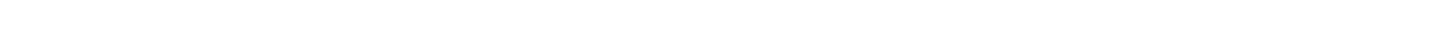 o předání atestů, certifikátů a prohlášení o shodě zboží s požadavky příslušnýchprávních předpisů či technických norem,o předání dokladů, které jsou nutné k užívání zboží, zejména instrukcí a návodůk obsluze a údržbě zboží, provozních manuálů a ostatních dokumentůnezbytných pro provoz zboží, a příp. dalších dokladů, které se ke zboží jinakvztahují,o další s tím spojené služby, práce, výkony a činnosti Prodávajícího nutnépro včasné a kompletní splnění shora uvedených povinností Prodávajícího(dále jen „související služby“)(zboží a související služby dále společně také jen jako „předmět plnění“),jak je blíže specifikováno v této smlouvě a jejích přílohách a zadávací dokumentaci veřejnézakázky, tak, aby uvedený předmět plnění byl plně funkční a mohl být plně využíván kesvému účelu popsanému v zadávací dokumentaci veřejné zakázky.Závazkem Kupujícího je řádně a včas dodané zboží a poskytnuté související služby převzíta zaplatit za ně Prodávajícímu kupní cenu stanovenou v čl. IV této smlouvy a za podmínekuvedených v této smlouvě.Čl. IIPráva a povinnosti smluvních stran1. Prodávající se zavazuje dodat Kupujícímu zboží a poskytnout související služby dle čl. Itéto smlouvy za podmínek stanovených touto smlouvou a zadávací dokumentací veřejnézakázky. Závazek Prodávajícího je splněn řádným a úplným předáním a převzetímpředmětu plnění Kupujícím v termínu a způsobem dle této smlouvy.2. Prodávající se zavazuje poskytnout dle této smlouvy výlučně plnění nepodléhajícímezinárodním sankcím dle příslušných právních předpisů platných a účinných k datupředání a převzetí plnění, prohlašuje, že není osobou, na kterou se vztahují takovémezinárodní sankce, a zavazuje se, že žádné finanční prostředky, které obdrží za plněníveřejné zakázky, přímo ani nepřímo nezpřístupní fyzickým nebo právnickým osobám,subjektům či orgánům s nimi spojeným, na které se vztahují takové mezinárodní sankce,nebo v jejich prospěch. V případě, že Prodávající svůj závazek dle předchozí věty porušínebo se jeho prohlášení dle předchozí věty ukáže být nepravdivým, je Kupující oprávněntakové plnění nepřevzít, požadovat náhradní plnění, které uvedeným mezinárodnímsankcím nepodléhá, tuto smlouvu vypovědět nebo od ní odstoupit. Tím není dotčeno právoKupujícího na náhradu škody či újmy, která v důsledku toho Kupujícímu vznikla.3. Smluvní strany se zavazují informovat se navzájem o všech skutečnostech, které mají,nebo by mohly mít, vliv na plnění této smlouvy.4. Při plnění předmětu této smlouvy Prodávající přebírá veškeré závazky vyplývající z jehočinnosti ve smyslu zákona o životním prostředí a nakládání s odpady. Přitom je Prodávajícípovinen dodržovat předpisy na úseku ochrany životního prostředí, odpadového a vodníhohospodářství a zejména na vlastní účet a v souladu s platnými právními předpisy provádětodvoz a řádnou likvidaci odpadů. Doklady o splnění povinností uvedených v tomto odstavcije Prodávající povinen na vyžádání předložit Kupujícímu. Náklady na veškeré tyto činnostijsou zahrnuty v kupní ceně.5. Smluvní strany jsou povinny poskytovat si nezbytnou součinnost k plnění této smlouvy.6. Ustanovení předchozího odstavce nevylučuje právo Kupujícího požadovat nedodáníněkteré položky zboží či neprovedení souvisejících služeb či jejich poměrné části2z 11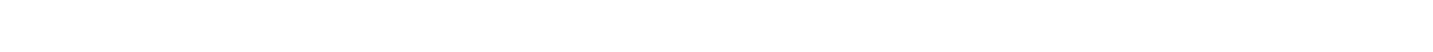 dle přílohy č. 1 této smlouvy v případě, že zjistí, že z technických, finančníchči organizačních důvodů není jejich dodání či poskytnutí možné nebo vhodné. PokynProdávajícímu k neprovedení plnění je v takovém případě oprávněna vydat kontaktníosoba Kupujícího dle čl. VI odst. 2. nebo oprávněný pracovník Kupujícího dle čl. VII odst. 5.této smlouvy.7. Kupující je oprávněn poskytovat Prodávajícímu pokyny, které je Prodávající povinenzohlednit při plnění předmětu této smlouvy.8. Kupující je oprávněn kontrolovat plnění podmínek této smlouvy Prodávajícím během dobyplnění a v případě, že zjistí závažné nedostatky plnění, zejména ohrožující život, majeteknebo zdraví, stanoví Prodávajícímu termín k bezodkladné nápravě. Pokud Prodávajícív takto stanoveném termínu vytknuté nedostatky neodstraní, je Kupující oprávněn od tétosmlouvy odstoupit.9. Plnění nad shora sjednaný předmět plnění (vícepráce) bude realizováno, jen pokud o něbude předmět plnění rozšířen po vzájemné dohodě písemným dodatkem k této smlouvě.10. Při dodání zboží a poskytování souvisejících služeb je Prodávající povinen dodržovatveškeré požární předpisy, předpisy BOZP a vnitřní předpisy Kupujícího vztahující sek takovým činnostem, které Kupující Prodávajícímu již poskytl ke dni uzavření tétosmlouvy, popř. dále poskytne před zahájením takových činností.11. Prodávající není oprávněn postoupit práva, povinnosti, závazky a pohledávky z tétosmlouvy třetím osobám bez předchozího písemného souhlasu Kupujícího.12. Prodávající se zavazuje při plnění smlouvy chránit zájmy Kupujícího.13. Prodávající odpovídá v plném rozsahu za dodávky, práce a činnosti prováděné jehozaměstnanci a poddodavateli, seznámí je vždy se všemi dohodnutými podmínkamiprovádění prací, jakož i smluvními termíny sjednanými v této smlouvě.14. Nedostatky a vady zboží zjevné již v průběhu dodání, montáže, či poskytovanýchsouvisejících služeb je Prodávající povinen na vyzvání Kupujícího bez zbytečného odkladuodstranit.15. Prodávající je povinen při provádění plnění dle této smlouvy v místě plnění průběžně každýden udržovat pořádek (zejm. provádět průběžný a denní úklid), likvidovat odpady vznikléjeho činností v souladu s příslušnými právními předpisy a šetřit majetek a prostředkyKupujícího.Čl. IIIMísto a doba plnění1. Prodávající je povinen provádět plnění a dodat Kupujícímu zboží a poskytnout souvisejícíslužby a předmět plnění předat Kupujícímu v jednotlivých lokalitách místa plnění dle odst.6. tohoto článku smlouvy dle následujícího harmonogramu: Osvětlení expozice: únor 2024 – první polovina dubna 2024 Osvětlení konzervátorských dílen: červen 2024 – září 2024 Konírna: druhá polovina ledna 2025 – první polovina února 2025 (v návaznosti navýstavní plán).2. Prodávající je povinen průběžně po celou dobu provádění díla bez vyzvání upřesňovat(aktualizovat) harmonogram, přičemž je povinen jej v případě významné změny předložitk odsouhlasení zástupci Kupujícího.3z 113. Kupující je povinen v případě změny harmonogramu v závislosti na nutnosti zachováníprovozu jednotlivých pracovišť muzea bezodkladně informovat Prodávajícího, přičemž tatozměna musí být odsouhlasena oběma stranami.4. V případě změny harmonogramu dle odst. 2, 3 je nejzazší termín pro dokončení předmětuplnění 30. 4. 2025.5. Prodávající je povinen dodat zboží a poskytnout související služby v místě plnění a jehokonkrétním umístění daném Kupujícím a dle jeho pokynů. Prodávající je povineninformovat Kupujícího o tom, že hodlá zahájit plnění v konkrétní lokalitě místa plněnípísemně min. 10 dnů předem. Kupující zajistí přístup pro osoby Prodávajícího provádějícíplnění do prostor místa plnění v nezbytném rozsahu.6. Místem plnění jsou následující jednotlivé lokality:-Muzeum Moravské Budějovice, nám. Míru 1, 676 02 Moravské Budějovice -konzervátorská dílna,--Muzeum Vysočiny Třebíč, Kosmákova 1319/66, 674 01 Třebíč – konzervátorská dílna,Muzeum Vysočiny Třebíč, Zámek 1, 674 01 Třebíč – veřejné prostory, expozice,konírna.Čl. IVKupní cena1. Kupní cena za dodávku zboží a poskytnutí souvisejících služeb byla stanovena dohodousmluvních stran dle nabídky Prodávajícího v zadávacím řízení a činí nejvýše 7 533 292,88Kč bez DPH, tj. Kč 9 115 284,38 včetně DPH(slovy devětmilionůjednostopatnácttisícdvěstěosmdesátčtyři korun českých třicetosmhaléřů).2. V kupní ceně je zahrnuta cena za veškeré dodávky, práce, služby, činnosti a výkony,kterých je třeba pro včasné a kompletní dodání zboží a poskytnutí souvisejících služebdle čl. I této smlouvy a veškeré další s tím související náklady Prodávajícího.3. Kupní cena je stanovena jako nejvýše přípustná a je možno ji změnit pouze za podmínekstanovených v této smlouvě, nebo zadávací dokumentaci veřejné zakázky.4. Úprava sjednané kupní ceny v průběhu plnění smlouvy včetně stanovení nové konečnékupní ceny bude stanovena dohodou smluvních stran, a to formou písemného dodatkuk této smlouvě.5. Úprava kupní ceny je možná v souvislosti se změnou daňových předpisů upravujících výšiDPH, přičemž v takovém případě bude k dosud nesplacené části kupní ceny připočtenaDPH ve výši stanovené právními předpisy platnými a účinnými v době její úhrady.6. Jakékoliv použití náhradních materiálů, jiných technologií či jiné odlišnosti plnění oprotipříloze č. 1 této smlouvy je Prodávající povinen předem projednat a odsouhlasits Kupujícím. Pokud Prodávající provede plnění nesjednané touto smlouvoubez předchozího projednání a odsouhlasení Kupujícím, není Kupující povinen takovéprovedené plnění uhradit a může po Prodávajícím požadovat bezplatné odstraněnítakového neodsouhlaseného plnění z místa plnění a/nebo obnovení původního stavu.Čl. VPlatební podmínky1. Kupující neplatí Prodávajícímu žádnou zálohu v souvislosti s realizací předmětu plnění.2. Kupní cena bude uhrazena na základě faktury – daňového dokladu vystavenéhoProdávajícím po předání a převzetí zboží a výsledků poskytnutých souvisejících služeb4z 11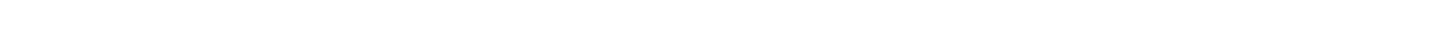 dle této smlouvy. Výše fakturované částky bude odpovídat cenám realizovaného plněnípoložek v jejich výši dle rozpočtu (výkazu výměr) tvořícího přílohu č. 1 této smlouvy (čijejich poměrné části), které budou odsouhlaseny zástupcem Kupujícího dle čl. VII odst. 5.této smlouvy na soupisu skutečně provedených dodávek a prací. Takový soupisProdávající vystaví a předá Kupujícímu v listinné i elektronické podobě ve struktuřeodpovídající rozpočtu, který je součástí přílohy č. 1 této smlouvy. Po jeho potvrzeníKupujícím bude soupis tvořit přílohu faktury. Pokud bude faktura Prodávajícího obsahovati položky plnění, které nebyly Kupujícím odsouhlaseny, je Kupující oprávněn uhradit pouzetu část fakturované částky, se kterou souhlasí. Na zbývající část fakturované částkyProdávající nemůže uplatňovat žádné majetkové sankce ani úrok z prodlení vyplývající zpeněžitého dluhu Kupujícího.3. Faktura předložená Prodávajícím Kupujícímu bude obsahovat cenu dle odst. 2. výšea bude mít splatnost 30 dnů ode dne jejího prokazatelného doručení Kupujícímu.4. Faktura musí obsahovat náležitosti daňového dokladu podle zákona č. 563/1991 Sb.,o účetnictví, ve znění pozdějších předpisů, a zákona č. 235/2004 Sb., o dani z přidanéhodnoty, ve znění pozdějších předpisů (dále jen „zákon o DPH“) a musí být označenareg. číslem a názvem projektu: CZ.06.04.04/00/22_034/0000419 – Optimalizace evidence,digitalizace a ochrany sbírek Muzea Vysočiny Třebíč.5. Fakturu, která neobsahuje uvedené náležitosti, nebo jsou-li uvedeny nesprávně či neúplně,je Kupující oprávněn vrátit Prodávajícímu. Při nezaplacení takto vystavené a doručenéfaktury není Kupující v prodlení se zaplacením. Po doručení řádně vystavené faktury běžíznovu sjednaná lhůta splatnosti.6. Úhrada za plnění z této smlouvy bude realizována bezhotovostním převodem na účetProdávajícího, který je správcem daně (finančním úřadem) zveřejněn způsobemumožňujícím dálkový přístup ve smyslu ustanovení § 98 zákona o DPH.7. Pokud se po dobu účinnosti této smlouvy Prodávající stane nespolehlivým plátcemve smyslu ustanovení § 106a zákona o DPH, smluvní strany se dohodly, že Kupující uhradíDPH za zdanitelné plnění přímo příslušnému správci daně. Kupujícím takto provedenáúhrada je považována za uhrazení příslušné části smluvní ceny rovnající se výši DPHfakturované Prodávajícím.8. V souladu s ustanovením § 5 zákona o DPH, není Kupující při přijímání výše uvedenéhozdanitelného plnění považován za osobu povinnou k dani, a proto toto zdanitelné plněnínebude uskutečněno v režimu přenesení daňové povinnosti dle § 92a zákona o DPH. Daňz přidané hodnoty je tudíž povinen přiznat a zaplatit správci daně Prodávající jako plátce,který uskutečňuje zdanitelné plnění dodání zboží a poskytnutí služby s místem plněnív tuzemsku.Čl. VIKontaktní osoby1. Kontaktní osobou Prodávajícího je: xxxxxxx, e-mail: xxxxxxxxxx,tel.: xxxxxx.2. Kontaktní osobou Kupujícího je:-pro Muzeum Moravské Budějovice xxxxxx, e-mail: xxxxxxxx,tel.: xxxxx,-pro Muzeum Třebíč xxxxxx, e-mail: xxxxxxxx, tel.: xxxxxxx.5z 11Čl. VIIPředání předmětu plnění, vlastnické právo a nebezpečí škody1. Prodávající se zavazuje předat Kupujícímu řádně dodané zboží a výsledek poskytnutýchsouvisejících služeb dle této smlouvy a veškeré nezbytné doklady spojené s předmětemplnění.2. Kupující není povinen převzít předmět plnění vykazující vady, má však právo převzítpředmět plnění vykazující drobné vady nebránící řádnému užívání předmětu plněnía požadovat jejich odstranění v dohodnutém termínu.3. Prodávající písemně oznámí Kupujícímu nejpozději 5 dnů předem, kdy bude dokončenýpředmět plnění připraven k předání a převzetí.4. Součástí předání předmětu plnění je:--kontrola úplnosti, kvality a funkčnosti dodaného zboží,předání níže uvedených dokladů:o prohlášení o shodě výrobků,o veškerých nezbytných dokladů spojených s dodaným zbožím (např. návodyk obsluze a/nebo údržbě, doklady o provedení předepsaných revizí, aj.),zaškolení oprávněných osob Kupujícího v rozsahu nezbytném pro řádné užívánízboží a dle této smlouvy.-5. Po řádném předání a převzetí předmětu plnění Prodávající předloží Kupujícímu předávacíprotokol, na kterém oprávněný pracovník Kupujícího potvrdí řádné převzetí předmětuplnění. Oprávněným pracovníkem Kupujícího je pro Muzeum Moravské Budějovice xxxxx, e-mail: xxxxxxxx, tel.: xxxxxxx a pro Muzeum Třebíčxxxxxxxxx, e-mail: xxxxxxxxxx, tel.: xxxxxxxxxx. Každá smluvnístrana obdrží jedno vyhotovení oboustranně potvrzeného předávacího protokolu, který setak stane dokladem o provedeném plnění podle této smlouvy. Předávací protokol budeobsahovat řádné označení smluvních stran, jména a příjmení oprávněných osobsmluvních stran, které předání a převzetí předmětu plnění potvrdily, jejich podpisy,označení předávaného předmětu plnění a datum podpisu předávacího protokolu.6. Po předání a převzetí předmětu plnění uvede Prodávající do 5 dní pracovní plochy použitépro realizaci předmětu plnění s výjimkou prostor potřebných pro odstranění případnýchvad předmětu plnění, do původního stavu. Ve stejném termínu Prodávající odstraní z místaplnění veškerý zbývající materiál, vybavení a nástroje.7. Pokud Kupující bezdůvodně odepře řádně a včas dodané zboží, u něhož Prodávajícíprovedl řádnou montáž dle této smlouvy, a/nebo výsledek poskytnutých souvisejícíchslužeb převzít nebo požádá o posunutí termínu převzetí, není Prodávající v prodlení.8. Vlastnické právo a nebezpečí škody přechází na Kupujícího okamžikem převzetí předmětuplnění.Čl. VIIIOdpovědnost za škodu1. Smluvní strany odpovídají za škodu způsobenou porušením povinností vyplývajících z tétosmlouvy nebo z obecně závazného právního předpisu.2. Případné poškození nepřevzatého předmětu plnění nese na svůj náklad Prodávající.6z 11Čl. IXZáruka za jakost1. Prodávající prohlašuje, že dodané zboží je nové a nepoužívané, odpovídající zadávacídokumentaci, právním předpisům a příslušným platným technickým normám, bude mítvlastnosti první jakosti provedení a bude dodáno v souladu s ověřenou technickou praxí,a to vč. jeho montáže a poskytnutých dalších souvisejících služeb.2. Předmět plnění má vady, jestliže neodpovídá podmínkám určeným v této smlouvě.3. Prodávající poskytuje Kupujícímu záruku na dodané zboží a jeho montáž a výsledekdalších poskytnutých souvisejících služeb po dobu min. 24 měsíců ode dne jeho převzetíKupujícím. Kupující má nárok na bezplatné odstranění jakékoli vady, kterou předmět plněníměl při předání a převzetí, nebo kterou Kupující zjistí kdykoli během záruční doby.4. Prodávající se zavazuje nejpozději do 5 následujících pracovních dnů ode dne obdrženípísemného oznámení Kupujícího o vadách předmětu plnění reklamované vady v místěplnění prověřit a navrhnout způsob jejich odstranění. Termín odstranění záručních vadbude nejdéle 10 pracovních dnů ode dne prověření vady Prodávajícím, nedohodnou-li sesmluvní strany jinak.5. Oznámení o vadách předmětu plnění musí obsahovat popis vady předmětu plnění a právo,které Kupující v důsledku vady předmětu plnění uplatňuje. Pokud to charakter zjištěnévady bude umožňovat, Prodávající odstraní vadu v místě plnění. Kupující může požadovati dodání nové věci bez vad, pokud to není vzhledem k povaze vady nepřiměřené; pokudse vada týká pouze součásti věci, Kupující může požadovat jen výměnu součásti. Právona dodání nové věci, nebo výměnu součásti má Kupující i v případě odstranitelné vady,pokud nemůže věc řádně užívat pro opakovaný výskyt vady po opravě nebo pro větší početvad.6. Jestliže Prodávající neodstraní vady vzniklé v záruční době v termínu stanoveném toutosmlouvou, může Kupující zajistit odstranění vad třetí osobou. V takovém případě máKupující právo požadovat po Prodávajícím úhradu nákladů spojených s odstraněním vady.789. Prodávající je povinen uhradit Kupujícímu všechny prokazatelné škody, které vzniknouv souvislosti s oprávněně reklamovanými vadami.. Záruční doba neběží po dobu, po kterou Kupující nemohl předmět plnění užívat pro vady,za které Prodávající odpovídá.. Prodávající neodpovídá za vady předmětu plnění, které byly způsobeny špatnousoučinností Kupujícího, například předáním vadných podkladů, vydáním nevhodnýchpokynů atd. v případě, že Prodávající ani při vynaložení odborné péče takovou špatnousoučinnost Kupujícího nemohl zjistit nebo na ni Kupujícího upozornil a Kupující na ní trval.10. Za vady vzniklé v důsledku nedodržení návodů k obsluze prokazatelně předanýchProdávajícím Kupujícímu, nedodržením obvyklých způsobů užívání či způsobenénesprávnou údržbou nebo zanedbáním údržby a oprav, Prodávající neodpovídá. Dálese záruka nevztahuje na vady vzniklé běžným opotřebením. Záruka zaniká provedenímzměn a úprav předmětu plnění bez souhlasu Prodávajícího, pokud nepůjde o drobnéopravy, nevyžadující zvláštní kvalifikaci, opravy havarijní, které byly způsobeny vadami,za něž Prodávající odpovídá, nebo o odstranění vad dle odst. 5. tohoto článku smlouvy.Prodávající neodpovídá za vady, které nevznikly v příčinné souvislosti s jeho činnostía poskytnutým plněním.7z 11Čl. XPodmínky změny poddodavatele1. V případě, že Prodávající hodlá pro plnění předmětu této smlouvy změnit poddodavatele,jehož prostřednictvím Prodávající prokazoval kvalifikaci v zadávacím řízení, je Prodávajícípovinen Kupujícímu před takovou změnou předložit doklady prokazující kvalifikaci novéhopoddodavatele ve stejném rozsahu, v jakém se na prokázání kvalifikace podílel původnípoddodavatel.2. Kupující doklady předložené dle předchozího odstavce bez zbytečného odkladupřezkoumá a poskytne k nim Prodávajícímu své stanovisko. V případě, že je totostanovisko kladné, je Prodávající oprávněn nového poddodavatele pro plnění předmětusmlouvy použít.3. Prodávající není oprávněn dodat tu část předmětu plnění, ke které se vztahuje kvalifikacepůvodního poddodavatele, sám bez odpovídající kvalifikace požadované v zadávacímřízení ani za použití nového poddodavatele bez takové odpovídající kvalifikace.Čl. XIVyšší moc1. Smluvní strany nejsou odpovědné za částečné nebo úplné nesplnění smluvních závazkůzpůsobené vyšší mocí. Za vyšší moc se považují překážky vzniklé po uzavření tétosmlouvy, které jsou mimořádné, nepředvídatelné a nepřekonatelné, vzniklé nezávislena vůli smluvních stran, a které mají přímý vliv na plnění předmětu smlouvy, jako např.válka, epidemie, živelní katastrofa, generální stávka, všeobecný výpadek výroby kvůlinedostatku vstupních surovin či komponentů, důvody vyplývající z právních předpisů(např. nečinnost orgánů veřejné moci, rozhodnutí nadřízených orgánů) atd. Za vyšší mocse naproti tomu nepovažuje zpoždění plnění poddodavatelů, výpadky médií apod.,pokud ty samy nebyly způsobeny vyšší mocí.2. Působení vyšší moci na straně Prodávajícího zakládá právo Prodávajícího požadovatpřiměřené prodloužení sjednané doby či lhůty plnění o dobu trvání překážky plněnía povinnost Kupujícího takovou změnu doby či lhůty plnění akceptovat. V takovém případěje však Prodávající o této skutečnosti a okolnostech bránících mu v plnění smlouvyKupujícího informovat nejpozději do 7 kalendářních dnů od jejich vzniku (pokudProdávající prokáže, že právě pro působení vyšší moci nebyl schopen uvedenou lhůtudodržet, je povinen Kupujícího informovat o působení vyšší moci a okolnostech bránícíchmu v plnění smlouvy bez zbytečného odkladu). Pokud by tak Prodávající neučinil, nemůžese na působení vyšší moci odvolávat. V případě, že takové prodloužení nelze po Kupujícímspravedlivě požadovat, má Kupující právo od smlouvy odstoupit, nepřísluší mu však nárokna sankční plnění, které by mu jinak náleželo, či náležet mohlo.Čl. XIISmluvní pokuty, sankce123. Jestliže je Kupující v prodlení s plněním povinnosti podle této smlouvy, je Prodávajícíoprávněn požadovat po Kupujícím a Kupující je povinen zaplatit smluvní pokutu ve výši500 Kč za každý, i započatý den prodlení.. V případě, že je Prodávající v prodlení s plněním povinnosti podle této smlouvy, je Kupujícíoprávněn požadovat po Prodávajícím a Prodávající je povinen zaplatit smluvní pokutuve výši 1 000 Kč za každý i započatý den prodlení.. Výše smluvních pokut nepřevýší částku bez DPH dle čl. IV odst. 1. této smlouvy.8z 114. Smluvní pokuty dle tohoto článku jsou splatné do 15 kalendářních dnů od doručenípísemné výzvy oprávněné smluvní strany povinné smluvní straně. Zaplacením smluvnípokuty nezaniká příslušný nárok oprávněné smluvní strany na splnění povinnosti povinnésmluvní strany smluvní pokutou zajištěné. Smluvní pokuty se nezapočítávají na nárokna náhradu škody. Kupující je oprávněn jednostranně započíst pohledávku na zaplaceníjakékoli smluvní pokuty dle této Smlouvy na jakoukoli pohledávku Prodávajícího vůčiKupujícímu dle této smlouvy.5. Zaplacení smluvní pokuty nemá vliv na právo smluvních stran domáhat se náhrady škodyvzniklé porušením smluvní povinnosti nebo povinnosti vyplývající z obecně závaznéhoprávního předpisu. V případě, že Prodávající poruší tuto smlouvou způsobem majícím vlivna výši dotace uhrazené poskytovatelem dotace Kupujícímu, je Prodávající odpovědnýza takto vzniklou škodu.6. Škoda způsobená Kupujícímu poddodavatelem Prodávajícího se považuje za škoduzpůsobenou přímo Prodávajícím.7. Smluvní strany se zavazují k vyvinutí maximálního úsilí k předcházení škodáma k minimalizaci vzniklých škod. Prodávající tímto bere na vědomí, že místa plněnína adresách nám. Míru 1, 676 02 Moravské Budějovice (konzervátorská dílna) a MuzeumVysočiny Třebíč, Zámek 1, 674 01 Třebíč (veřejné prostory, expozice, konírna) jsounemovitou kulturní památkou.8. Prodávající se nedostává do prodlení v případě prodlení Kupujícího s poskytnutím nutnésoučinnosti Prodávajícímu (např. prodlení s umožněním přístupu do prostor, které jsoumístem plnění).Čl. XIIIPojištění1. Prodávající je povinen mít po celou dobu trvání této smlouvy uzavřenu pojistnou smlouvu(pojištění odpovědnosti za škodu podnikatele), která bude pokrývat odpovědnost za škodyzpůsobené při výkonu podnikatelské činnosti Prodávajícího, případně pojištěníodpovědnosti z veškeré jeho provozní činnosti, a to ve výši minimálně 7 000 000,- Kč(slovy: sedm milionů korun českých). Pojištění se musí vztahovat na veškeré škody naživotě nebo na zdraví, škody na věci a následné finanční škody, vzniklé činnostíči opomenutím, nedbalostí nebo nesplněním podmínek vyplývajících ze zákona, ČSNnebo vyplývajících z této smlouvy Prodávajícího, jeho zaměstnanců či jiných pracovníků,jakož i poddodavatele a jeho zaměstnanců či jiných pracovníků v souvislosti s plněním tétosmlouvy. Zároveň je Prodávající povinen oznámit Kupujícímu každé ukončení platnostipojistné smlouvy, dojde-li k takovéto skutečnosti a bezodkladně sjednat novou smlouvuodpovídající výše uvedeným podmínkám.2. Prodávající je povinen doložit Kupujícímu na základě písemné výzvy Kupujícího doručenéProdávajícímu kdykoliv v průběhu trvání této smlouvy, že Prodávající má sjednánu platnoua účinnou pojistnou smlouvu splňující shora požadovaného podmínky pojištění,a to předložením úplného znění pojistné smlouvy.3. Prodávající odpovídá za škodu způsobenou Kupujícímu v souvislosti s poskytovánímplnění dle této smlouvy a zavazuje se uhradit takovou škodu v plné výši, a to i v části, kteránebude kryta případným pojistným plněním.9z 11Čl. XIVPlatnost, změna a zánik smlouvy1. Tato smlouva nabývá platnosti dnem jejího podpisu oběma smluvními stranami a účinnostidnem zveřejnění v informačním systému veřejné správy – Registru smluv. Datum podpisutéto smlouvy se určuje z data připojených elektronických podpisů.2. Platnost smlouvy lze ukončit písemnou dohodou podepsanou oprávněnými zástupci obousmluvních stran.3. Kupující má právo od této smlouvy odstoupit v případě, že:--Prodávající je v prodlení s předáním předmětu plnění delším než 30 dní.Prodávající vstoupí do likvidace nebo bude na jeho majetek prohlášen soudemkonkurz nebo bude zamítnut návrh na vyhlášení konkurzu pro nedostatek majetkunebo zanikne bez likvidace a/nebo bude soudem prohlášen úpadek Prodávajícíhoa/nebo Prodávající vstoupí do insolvence.-Prodávající i přes upozornění Kupujícího realizuje předmět plnění poddodavatelemv rozporu s čl. X této smlouvy.--Dojde k naplnění důvodu pro odstoupení dle čl. II odst. 7. této smlouvy.Po uzavření smlouvy Kupující zjistí, že smlouva neměla být uzavřena, neboťProdávající před zadáním veřejné zakázky předložil údaje a/nebo dokumenty, kteréneodpovídaly skutečnosti a měly nebo mohly mít vliv na výběr dodavatele.456. Kterákoliv smluvní strana má právo odstoupit od této smlouvy i z kteréhokoliv zákonnéhodůvodu.. Odstoupení je účinné doručením písemného oznámení o odstoupení druhé smluvnístraně.. Obsah této smlouvy může být měněn jen dohodou smluvních stran, a to vždy jenvzestupně číslovanými písemnými dodatky podepsanými oprávněnými osobami smluvníchstran.Čl. XVZávěrečná ustanovení1. Výběr Prodávajícího byl proveden v souladu se zákonem, pravidly poskytovatele dotacea Pravidly Rady Kraje Vysočina pro zadávání veřejných zakázek č. 05/21 ze dne29. 6. 2021.2. Prodávající je povinen uchovávat veškerou dokumentaci související s realizací tétosmlouvy včetně účetních dokladů minimálně do konce roku 2032. Prodávající je povinenminimálně do konce roku 2032 poskytovat požadované informace a dokumentacisouvisející s plněním této smlouvy zaměstnancům nebo zmocněncům pověřených orgánů(CRR, MMR ČR, MF ČR, Evropské komise, Evropského účetního dvora, Nejvyššíhokontrolního úřadu, příslušného orgánu finanční správy a dalších oprávněných orgánůstátní správy) a je povinen vytvořit výše uvedeným osobám podmínky k provedení kontrolyvztahující se k realizaci projektu a poskytnout jim při provádění kontroly součinnost.3. Prodávající prohlašuje, že se před uzavřením smlouvy nedopustil v souvislostise zadávacím řízením veřejné zakázky sám nebo prostřednictvím jiné osoby žádnéhojednání, jež by odporovalo zákonu nebo dobrým mravům nebo by zákon obcházelo,zejména nenabízel žádné výhody osobám podílejícím se na zadání veřejné zakázky,na kterou s ním Kupující uzavřel tuto smlouvu, a že se zejména ve vztahu k ostatnímúčastníkům zadávacího řízení nedopustil žádného jednání narušujícího hospodářskousoutěž.10 z 114. Prodávající uděluje Kupujícímu svůj výslovný souhlas se zveřejněním celého textu tétosmlouvy včetně podpisů v databázích, a to i veřejně přístupných, kde je to po Kupujícímvyžadováno příslušnými právními předpisy.5. Vzhledem k veřejnoprávnímu charakteru Kupujícího Prodávající výslovně prohlašuje,že je s touto skutečností obeznámen a souhlasí se zveřejněním smluvních podmínekobsažených v této smlouvě v rozsahu a za podmínek vyplývajících z příslušných právníchpředpisů, zejména zákona č. 106/1999 Sb., o svobodném přístupu k informacím, ve zněnípozdějších předpisů.6. Prodávající výslovně souhlasí se zveřejněním celého textu této smlouvy včetně podpisův informačním systému veřejné správy – Registru smluv.7. Smluvní strany se dohodly, že zákonnou povinnost dle § 5 odst. 2 zákona č. 340/2015 Sb.,o zvláštních podmínkách účinnosti některých smluv, uveřejňování těchto smluv a o registrusmluv (zákon o registru smluv), splní Kupující a splnění této povinnosti doložíProdávajícímu. Smluvní strany současně berou na vědomí, že v případě nesplněnízákonné povinnosti je smlouva do tří měsíců od jejího podpisu bez dalšího zrušenaod samého počátku.8. Není-li v této smlouvě výslovně uvedeno jinak, právní vztahy smluvních stran toutosmlouvou blíže neupravené se řídí příslušnými ustanoveními občanského zákoníku, jakoži dalšími obecně závaznými právními předpisy ČR.9. Tato smlouva se vyhotovuje elektronicky, přičemž každá ze smluvních stran obdržíoriginální vyhotovení smlouvy podepsané kvalifikovanými či zaručenými elektronickýmipodpisy osob oprávněných za ně jednat, založenými na kvalifikovaném certifikátupro elektronický podpis dle zák. č. 297/2016 Sb., o službách vytvářejících důvěrupro elektronické transakce, ve znění pozdějších předpisů.10. Nedílnou součástí této smlouvy je:-příloha č. 1 – Položkový rozpočet – výkaz výměr.11. Smluvní strany prohlašují, že si tuto smlouvu před jejím podpisem přečetly, s jejímobsahem souhlasí, že smlouva je v souladu s jejich svobodnou vůlí a smlouvunepodepisují v tísni a za nápadně nevýhodných podmínek. Na důkaz toho připojují svépodpisy.Za Prodávajícího:Za Kupujícího:V TřebíčiV Praze……………………………………..Eva Bumanová……………………………………..Ing. Michal Zábršjednatelkaředitel“ETNA“ spol. s r.o.Muzeum Vysočiny Třebíč,příspěvková organizacepodepsáno elektronickypodepsáno elektronicky11 z 11Výkaz výměr - položkový rozpočetstručný popis položky(podrobnosti - viz soubor "01_Osvetleni-Konzervatorske-dilny")nabízené plnění(název výrobce a typ, model, označení apod. nabízenéhovýrobku)počet jednotkováoznačenípoložkyjednotkacena celkemv Kč bez DPHjednotekcenav Kč bez DPHDílna Moravské BudějoviceS1L1S2S3L2S4Stropní dílenské LED světlo závěsnéZávěsné zařízení pro S1 (sada pro 1 svítidlo)Kulaté stropní dílenské LED světlo přisazenéNástěnné LED pracovní světlo s možností stmívánínástěnný úchyt s aretací (sada pro 1 svítidlo)Profesionální stolní LED lampa s lupouDílna Třebíč, Kosmákova 66TREVOS, NANOTTICA ATYP CRI90TREVOSTREVOS, LINEA ROUNDTREVOS, NANOTTICA ATYP CRI90TREVOSksksksksksks9916612 264,00 Kč470,00 Kč924,00 Kč3 257,00 Kč397,00 Kč3 538,00 Kč20 376,00 Kč4 230,00 Kč924,00 Kč19 542,00 Kč2 382,00 Kč3 538,00 KčINSEZE, STOLNÍ LUPA vč. LEDS5L3Stropní LED pracovní světlo s možností stmíváníZávěsné zařízení pro S5 (sada pro 1 svítidlo)Ostatní nákladyTREVOS, NANOTTICA ATYP CRI90TREVOSksks113 257,00 Kč470,00 Kč3 257,00 Kč470,00 KčDrobný instalační materiál, Dali tlačítka nástěnné,úchytky na stěnu, el. krabičky, atd.Instalace a oživení svítidel-j16 500,00 Kč6 500,00 Kč--jj1117 000,00 Kč5 190,00 Kč17 000,00 Kč5 190,00 KčDopravaCelkem položky bez DPHDPHCelkem včetně DPH83 409,00 Kč17 515,89 Kč100 924,89 KčStrana 1 z 1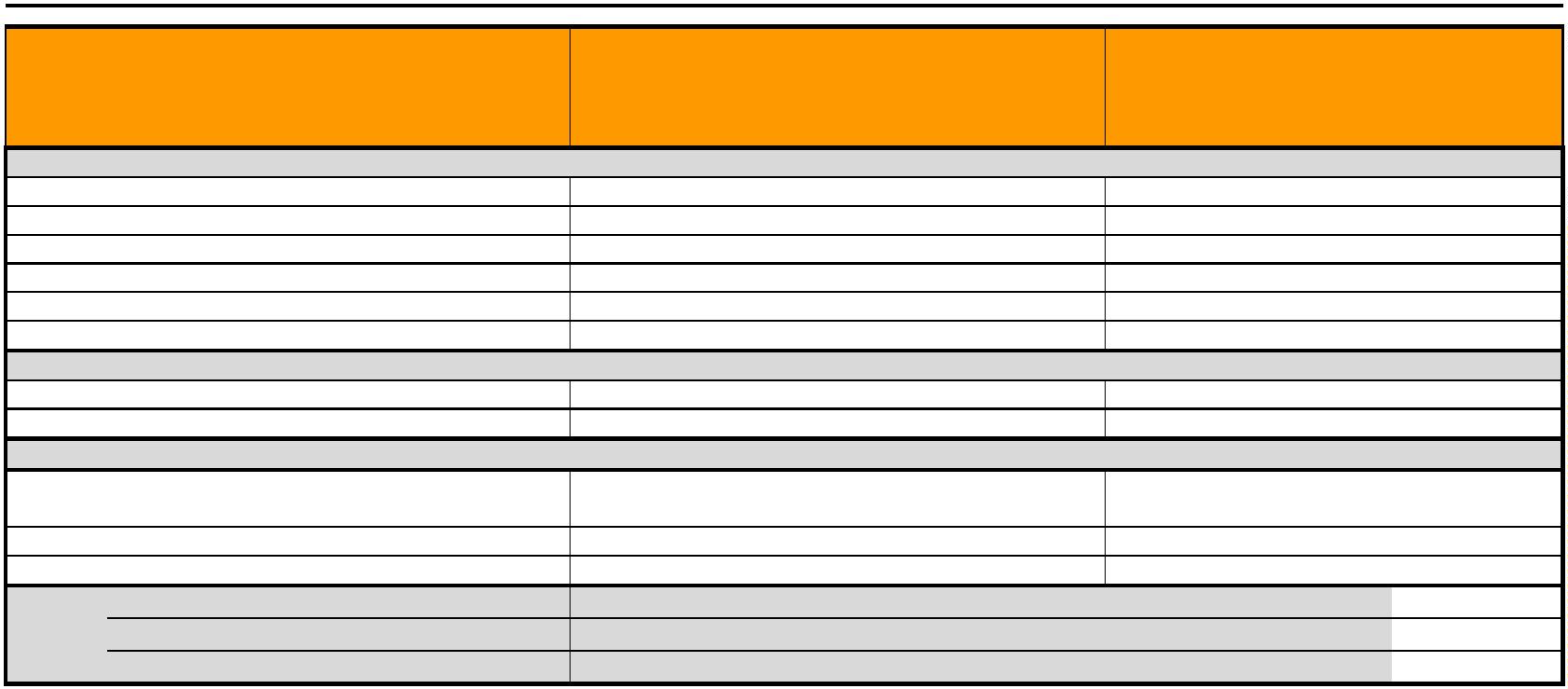 Výkaz výměr elektroinstalace - rozváděč s ŘSMuzeum Vysočiny TřebíčPopis materiáluks,mjedn.cenacelková cenaRozváděče s řídicím systémemRozváděč RP0.1Rozváděč RP0.2Rozváděč RP0.3Rozváděč RP1.1Rozváděč RP1.2Rozváděč RP1.3Rozváděč RP2.1Rozváděč RP2.211111111111156 966,00 Kč153 275,00 Kč145 674,00 Kč142 379,00 Kč172 462,00 Kč179 597,00 Kč212 002,00 Kč348 784,00 Kč167 101,00 Kč93 287,00 Kč83 123,00 Kč156 966,00 Kč153 275,00 Kč145 674,00 Kč142 379,00 Kč172 462,00 Kč179 597,00 Kč212 002,00 Kč348 784,00 Kč167 101,00 Kč93 287,00 Kč83 123,00 KčRozváděč RP2.3Rozváděč RP3.1Rozváděč RP3.2Dotykový oanel. Programování,ostatníOvládací dotykový panel FTC 06Krabice pod dotykový panelProgramování světelných scénProjekt skutečného stavu11111143 673,00 Kč1 600,00 Kč90 000,00 Kč80 000,00 Kč60 000,00 Kč3 000,00 Kč43 673,00 Kč1 600,00 Kč90 000,00 Kč80 000,00 Kč60 000,00 Kč3 000,00 KčDoprava, ubytováníPředámí zaškoleníCena celkem bez DPH2 132 923,00 Kč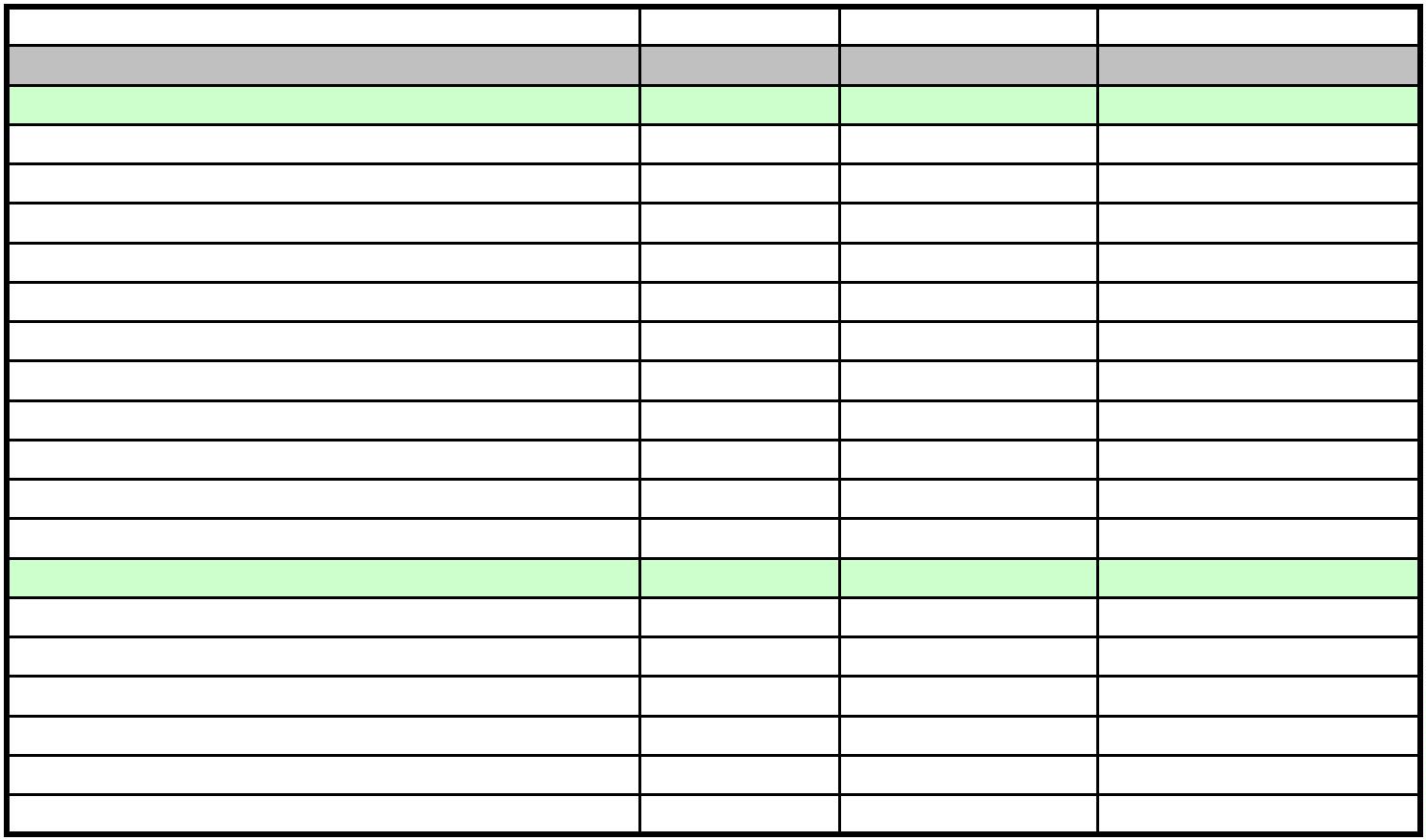 Výkaz výměr elektroinstalace - rozváděč RP0.1Muzeum Vysočiny TřebíčPopis materiáluks,mjedn.cenacelková cenaRozváděč RP0.1Vypínač LT40Jistič B6/1Jistič B10/1Jistič B16/1111081412111113211103911211495,00 Kč495,00 Kč154,00 Kč142,00 Kč143,00 Kč935,00 Kč5 720,00 Kč11 314,00 Kč2 892,00 Kč3 850,00 Kč1 375,00 Kč7 150,00 Kč872,00 Kč495,00 Kč352,00 Kč495,00 Kč24,00 Kč154,00 Kč1 420,00 Kč1 144,00 Kč935,00 Kč22 880,00 Kč11 314,00 Kč5 784,00 Kč3 850,00 Kč1 375,00 Kč7 150,00 Kč872,00 Kč6 435,00 Kč704,00 Kč495,00 Kč2 640,00 Kč1 053,00 Kč297,00 KčZdroj 230V/24VDCSpínací jednotka DALIrel4Převodník dvou sběrnic DALI2netZdroj sběrnice DALI, DALIpwrSwitch Poe, 6pProudový chránič 40/4/0.03Přepěťová ochrana třídy B+C, 3 modulyImpulzní reléStykač 2Z, 20A/230VLišta N,PE 16mm2Lišta propojovací 3pólová, 16mm2, 1mSvorka Wago 1,5mm2 šedáSvorka Wago 2,5mm2 šedáSvorka Wago 2,5mm2 modráZaslepovací pás 1000mmVýroba a připojení rozváděčeServisní zásuvkaProgramování jednotek a svět. scénVýchozí revize rozváděčeVodiče, drobný montážní materiálOvladače, ostatní27,00 Kč27,00 Kč165,00 Kč20 000,00 Kč198,00 Kč23 000,00 Kč3 850,00 Kč1 650,00 Kč330,00 Kč20 000,00 Kč198,00 Kč23 000,00 Kč3 850,00 Kč1 650,00 Kč111Podružný ovládací panelTlačítkový modul DALI4sw1723 100,00 Kč2 263,00 Kč23 100,00 Kč15 841,00 KčCena celkem bez DPH156 966,00 Kč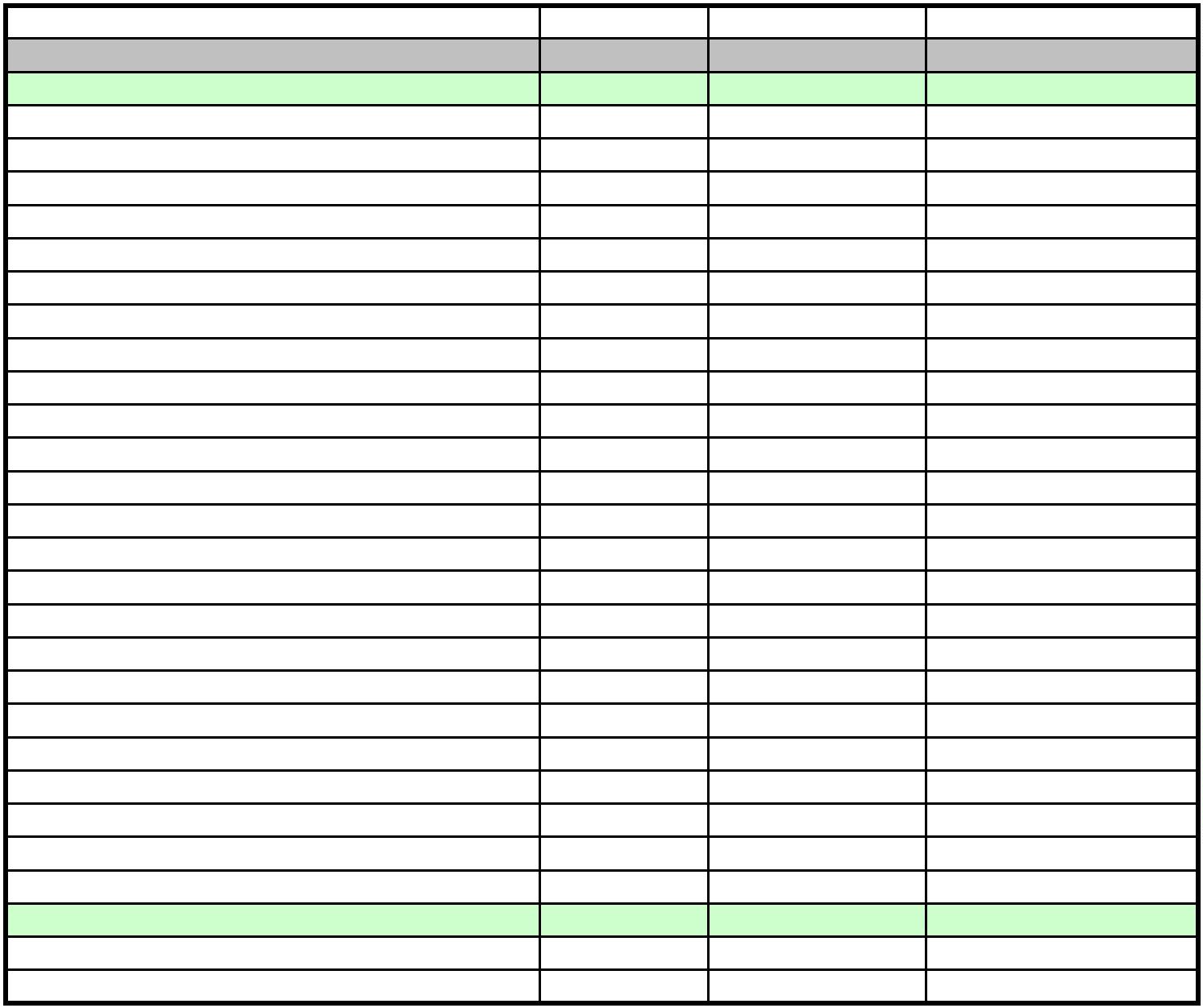 Výkaz výměr elektroinstalace - rozváděč RP0.2Muzeum Vysočiny TřebíčPopis materiáluks,mjedn.cenacelková cenaRozváděč RP0.2Vypínač LT40Jistič B6/1Jistič B10/1Jistič B16/11110712121111552130246495,00 Kč495,00 Kč154,00 Kč143,00 Kč143,00 Kč935,00 Kč5 720,00 Kč11 314,00 Kč2 892,00 Kč3 850,00 Kč1 375,00 Kč7 150,00 Kč572,00 Kč495,00 Kč616,00 Kč352,00 Kč495,00 Kč24,00 Kč154,00 Kč1 430,00 Kč1 001,00 Kč935,00 Kč11 440,00 Kč11 314,00 Kč5 784,00 Kč3 850,00 Kč1 375,00 Kč7 150,00 Kč572,00 Kč2 475,00 Kč3 080,00 Kč704,00 Kč495,00 Kč720,00 KčZdroj 230V/24VDCSpínací jednotka DALIrel4Převodník dvou sběrnic DALI2netZdroj sběrnice DALI, DALIpwrSwitch Poe, 6pProudový chránič 40/4/0.03Přepěťová ochrana třídy B+C, 3 modulyImpulzní reléStykač 2Z, 20A/230VStykač 4Z, 25A/230VLišta N,PE 16mm2Lišta propojovací 3pólová, 16mm2, 1mSvorka Wago 1,5mm2 šedáSvorka Wago 2,5mm2 šedáSvorka Wago 2,5mm2 modráZaslepovací pás 1000mmVýroba a připojení rozváděčeServisní zásuvkaProgramování jednotek a svět. scénVýchozí revize rozváděčeVodiče, drobný montážní materiálOvladače, ostatní27,00 Kč27,00 Kč648,00 Kč162,00 Kč330,00 Kč211111165,00 Kč20 000,00 Kč198,00 Kč25 000,00 Kč3 850,00 Kč1 650,00 Kč20 000,00 Kč198,00 Kč25 000,00 Kč3 850,00 Kč1 650,00 KčPodružný ovládací panelTlačítkový modul DALI4sw2123 100,00 Kč2 263,00 Kč46 200,00 Kč2 263,00 KčCena celkem bez DPH153 275,00 Kč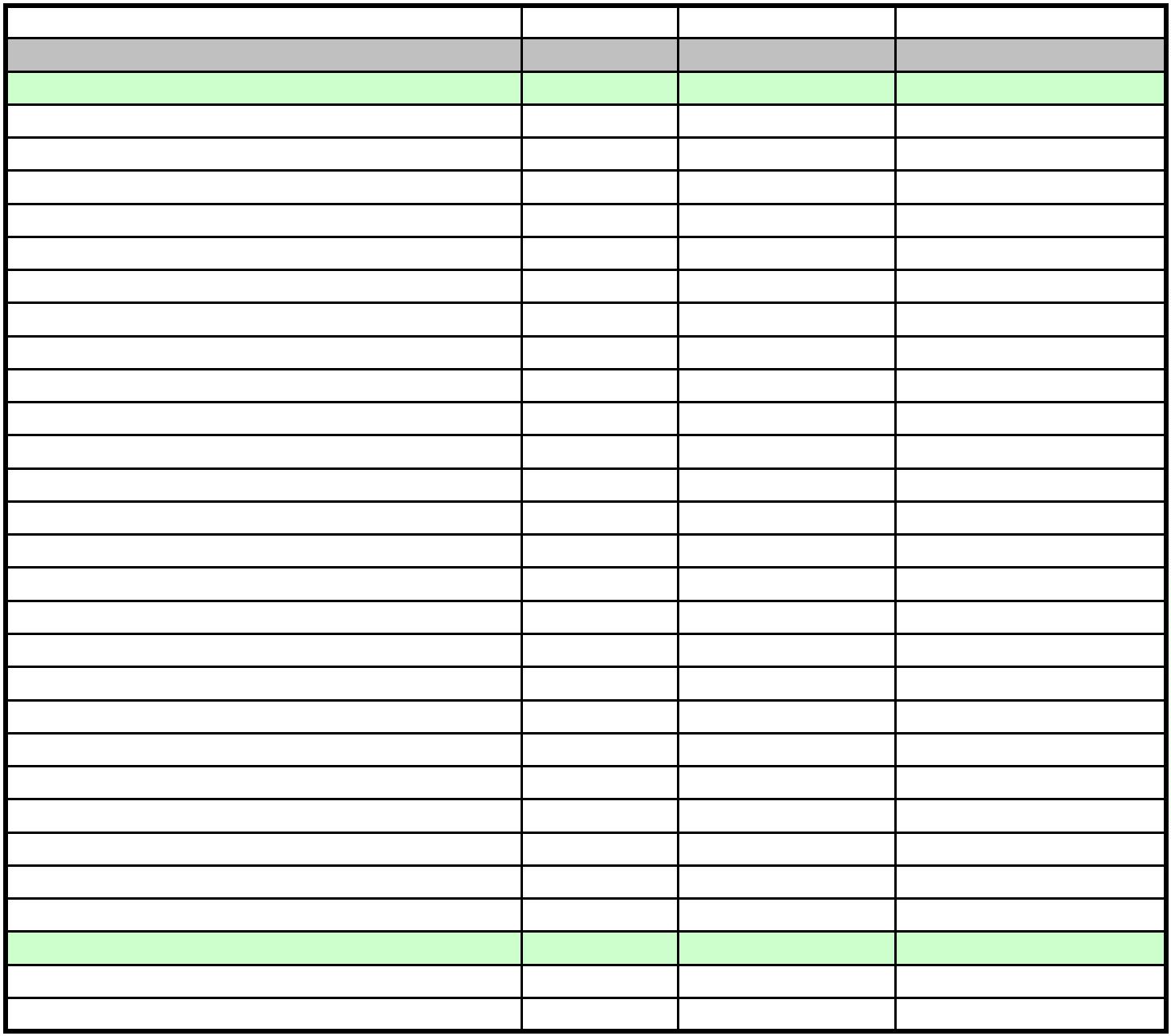 Výkaz výměr elektroinstalace - rozváděč RP0.3Muzeum Vysočiny TřebíčPopis materiáluks,mjedn.cenacelková cenaRozváděč RP0.3Vypínač LT40Jistič B6/1Jistič B10/1Jistič B16/1119614121111552495,00 Kč495,00 Kč154,00 Kč143,00 Kč143,00 Kč935,00 Kč5 720,00 Kč11 314,00 Kč2 892,00 Kč3 850,00 Kč1 375,00 Kč7 150,00 Kč495,00 Kč616,00 Kč352,00 Kč495,00 Kč24,00 Kč154,00 Kč1 287,00 Kč858,00 KčZdroj 230V/24VDC935,00 KčSpínací jednotka DALIrel4Převodník dvou sběrnic DALI2netZdroj sběrnice DALI, DALIpwrSwitch Poe, 6pProudový chránič 40/4/0.03Přepěťová ochrana třídy B+C, 3 modulyStykač 2Z, 20A/230V22 880,00 Kč11 314,00 Kč5 784,00 Kč3 850,00 Kč1 375,00 Kč7 150,00 Kč7 425,00 Kč3 080,00 Kč704,00 KčStykač 4Z, 25A/230VLišta N,PE 16mm2Lišta propojovací 3pólová, 16mm2, 1mSvorka Wago 1,5mm2 šedáSvorka Wago 2,5mm2 šedáSvorka Wago 2,5mm2 modráZaslepovací pás 1000mmVýroba a připojení rozváděčeServisní zásuvkaProgramování jednotek a svět. scénVýchozí revize rozváděčeVodiče, drobný montážní materiál1495,00 Kč1204282111112 880,00 Kč1 134,00 Kč216,00 Kč330,00 Kč20 000,00 Kč198,00 Kč25 000,00 Kč3 850,00 Kč1 650,00 Kč27,00 Kč27,00 Kč165,00 Kč20 000,00 Kč198,00 Kč25 000,00 Kč3 850,00 Kč1 650,00 KčOvladače, ostatníTlačítkový modul DALI4sw102 263,00 Kč22 630,00 KčCena celkem bez DPH145 674,00 Kč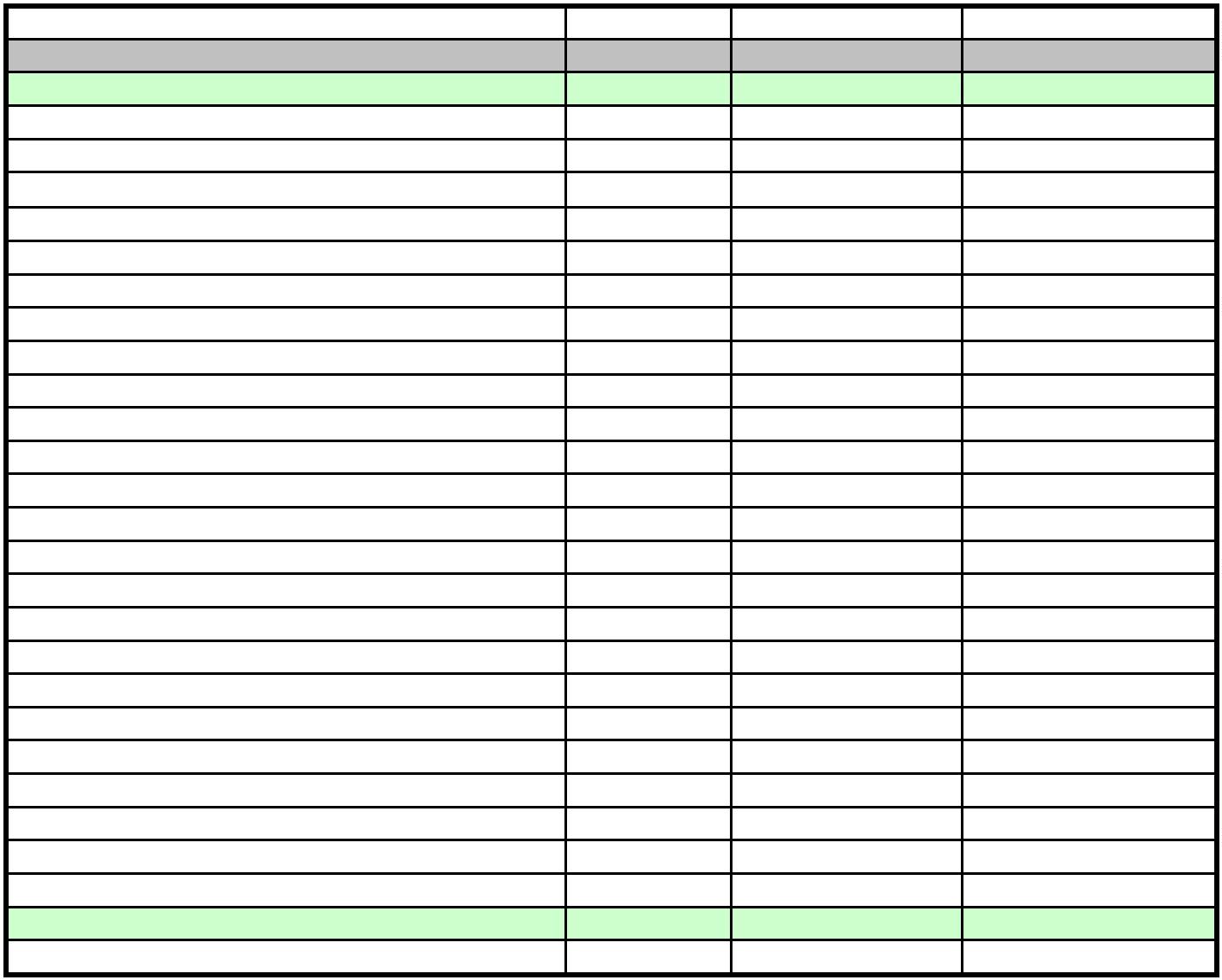 Výkaz výměr elektroinstalace - rozváděč RP1.1Muzeum Vysočiny TřebíčPopis materiáluks,mjedn.cenacelková cenaRozváděč RP1.1Vypínač LT80Jistič B6/1Jistič B10/1Jistič B16/111101613112111821140481221 320,00 Kč154,00 Kč143,00 Kč143,00 Kč935,00 Kč5 720,00 Kč6 160,00 Kč11 314,00 Kč2 892,00 Kč3 850,00 Kč3 300,00 Kč7 150,00 Kč495,00 Kč352,00 Kč495,00 Kč24,00 Kč1 320,00 Kč154,00 Kč1 430,00 Kč2 288,00 Kč935,00 Kč17 160,00 Kč6 160,00 Kč11 314,00 Kč5 784,00 Kč3 850,00 Kč3 300,00 Kč7 150,00 Kč3 960,00 Kč704,00 KčZdroj 230V/24VDCSpínací jednotka DALIrel4Stmívací jednotka DALIdimPřevodník dvou sběrnic DALI2netZdroj sběrnice DALI, DALIpwrSwitch Poe, 6pProudový chránič 80/4/0.03Přepěťová ochrana třídy B+C, 3 modulyStykač 2Z, 20A/230VLišta N,PE 16mm2Lišta propojovací 3pólová, 16mm2, 1mSvorka Wago 1,5mm2 šedáSvorka Wago 2,5mm2 šedáSvorka Wago 2,5mm2 modráZaslepovací pás 1000mmVýroba a připojení rozváděčeServisní zásuvkaProgramování jednotek a svět. scénVýchozí revize rozváděčeVodiče, drobný montážní materiál495,00 Kč3 360,00 Kč1 296,00 Kč324,00 Kč330,00 Kč20 000,00 Kč198,00 Kč25 000,00 Kč3 850,00 Kč1 650,00 Kč27,00 Kč27,00 Kč165,00 Kč20 000,00 Kč198,00 Kč25 000,00 Kč3 850,00 Kč1 650,00 Kč11111Ovladače, ostatníTlačítkový modul DALI4sw92 263,00 Kč20 367,00 KčCena celkem bez DPH142 379,00 Kč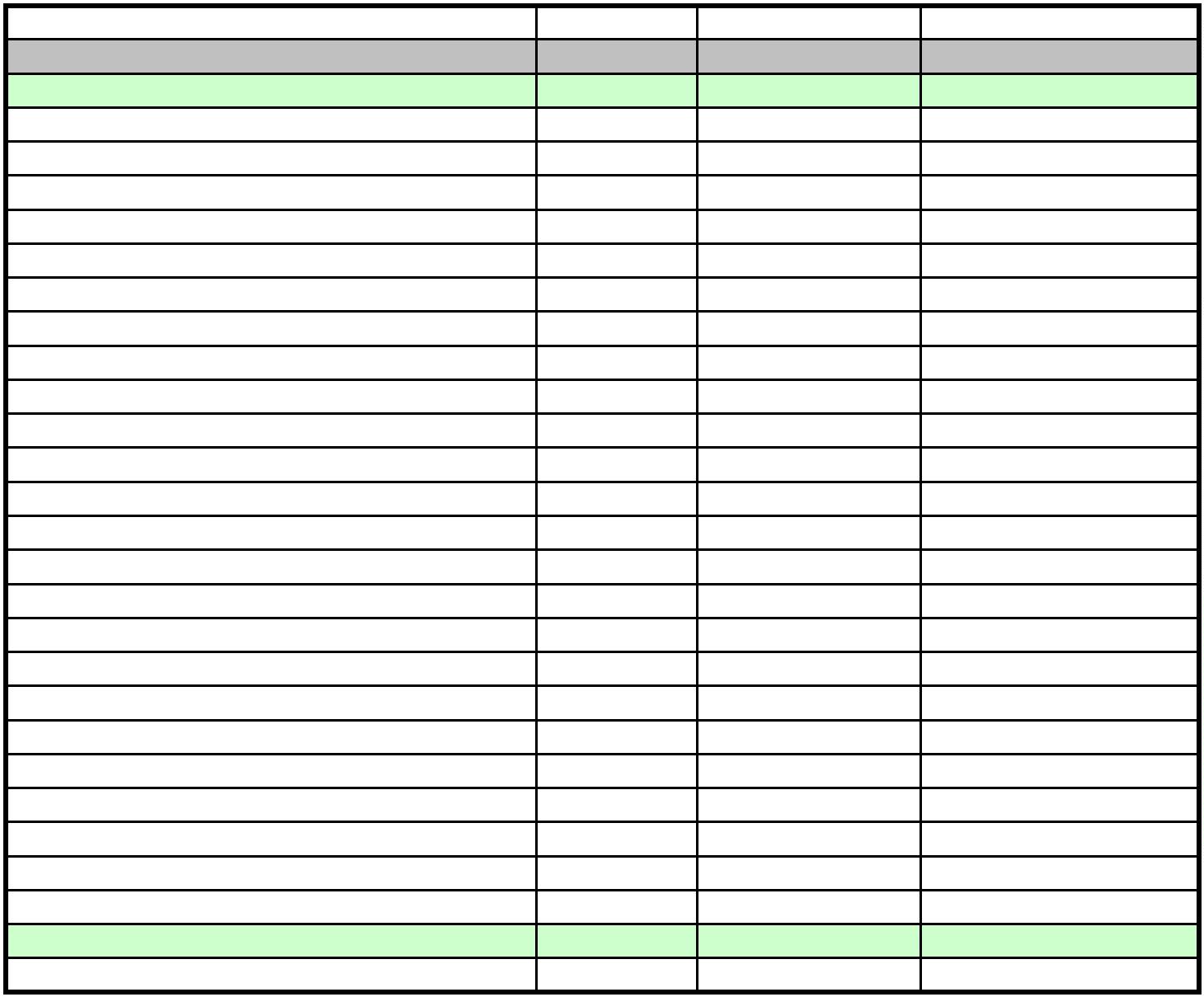 Výkaz výměr elektroinstalace - rozváděč RP1.2Muzeum Vysočiny TřebíčPopis materiáluks,mjedn.cenacelková cenaRozváděč RP1.2Vypínač LT125Jistič B6/1Jistič B10/1Jistič B16/111132021512112111821 760,00 Kč154,00 Kč143,00 Kč143,00 Kč1 100,00 Kč935,00 Kč5 720,00 Kč11 314,00 Kč2 892,00 Kč3 850,00 Kč3 300,00 Kč2 750,00 Kč7 150,00 Kč572,00 Kč495,00 Kč352,00 Kč495,00 Kč24,00 Kč1 760,00 Kč154,00 Kč1 859,00 Kč2 860,00 Kč2 200,00 Kč935,00 Kč28 600,00 Kč11 314,00 Kč5 784,00 Kč3 850,00 Kč3 300,00 Kč5 500,00 Kč7 150,00 Kč572,00 Kč8 910,00 Kč704,00 Kč495,00 Kč1 680,00 Kč1 053,00 Kč567,00 KčJistič B50/3Zdroj 230V/24VDCSpínací jednotka DALIrel4Převodník dvou sběrnic DALI2netZdroj sběrnice DALI, DALIpwrSwitch Poe, 6pProudový chránič 80/4/0.03Proudový chránič 63/4/0.03Přepěťová ochrana třídy B+C, 3 modulyImpulzní reléStykač 2Z, 20A/230VLišta N,PE 16mm2Lišta propojovací 3pólová, 16mm2, 1mSvorka Wago 1,5mm2 šedáSvorka Wago 2,5mm2 šedáSvorka Wago 2,5mm2 modráZaslepovací pás 1000mmVýroba a připojení rozváděčeServisní zásuvkaProgramování jednotek a svět. scénVýchozí revize rozváděčeVodiče, drobný montážní materiálOvladače, ostatní170392111111127,00 Kč27,00 Kč165,00 Kč20 000,00 Kč198,00 Kč25 000,00 Kč3 850,00 Kč1 850,00 Kč165,00 Kč20 000,00 Kč198,00 Kč25 000,00 Kč3 850,00 Kč1 850,00 KčPodružný ovládací panelTlačítkový modul DALI4sw1423 100,00 Kč2 263,00 Kč23 100,00 Kč9 052,00 KčCena celkem bez DPH172 462,00 Kč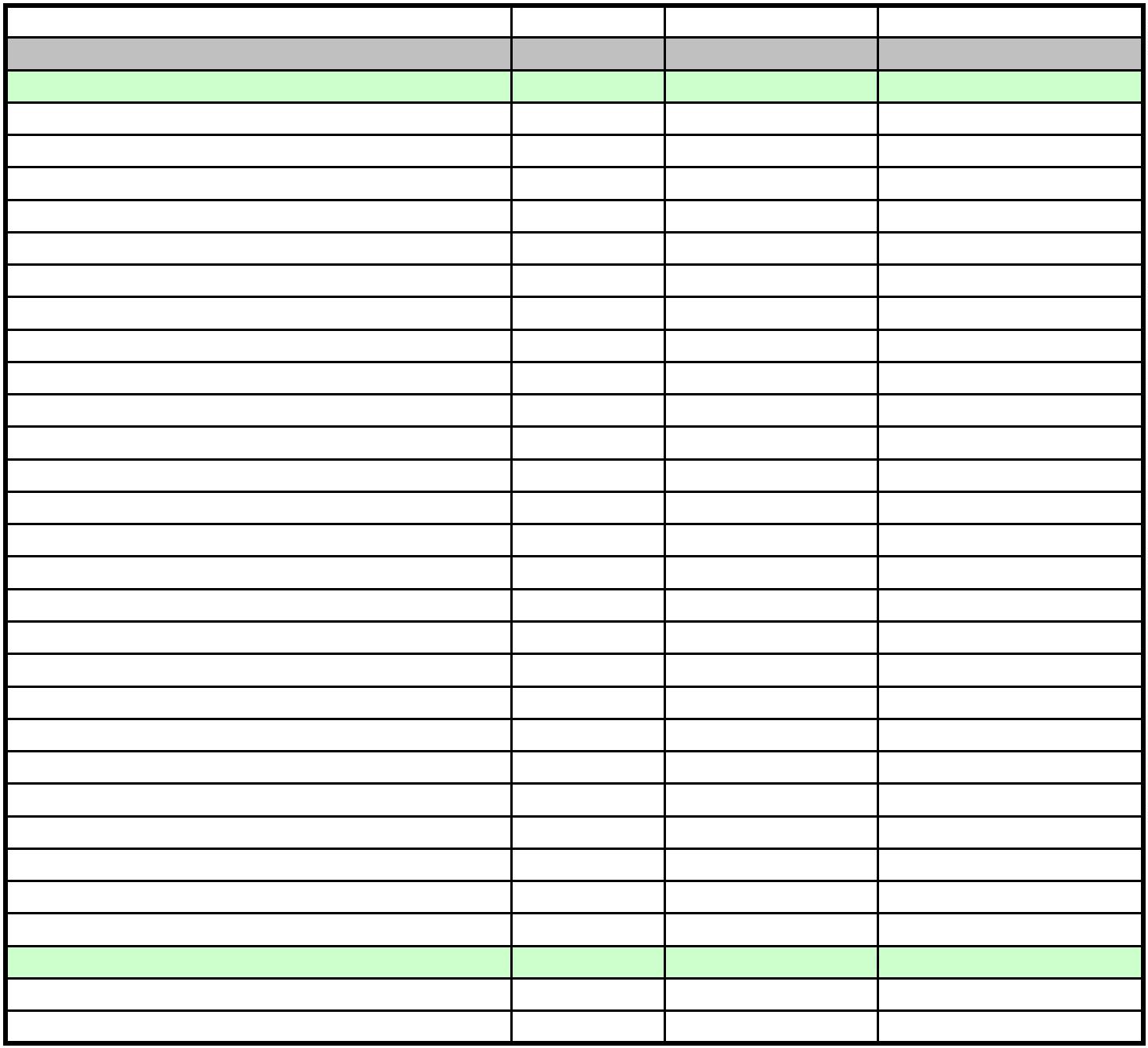 Výkaz výměr elektroinstalace - rozváděč RP1.3Muzeum Vysočiny TřebíčPopis materiáluks,mjedn.cenacelková cenaRozváděč RP1.3Vypínač LT63Jistič B6/1Jistič B10/1Jistič B16/11113241712131272219074261111 045,00 Kč154,00 Kč143,00 Kč143,00 Kč935,00 Kč5 720,00 Kč11 314,00 Kč2 892,00 Kč3 850,00 Kč2 750,00 Kč7 150,00 Kč495,00 Kč352,00 Kč495,00 Kč24,00 Kč1 045,00 Kč154,00 Kč1 859,00 Kč3 432,00 Kč935,00 Kč40 040,00 Kč11 314,00 Kč5 784,00 Kč3 850,00 Kč8 250,00 Kč7 150,00 Kč13 365,00 Kč704,00 KčZdroj 230V/24VDCSpínací jednotka DALIrel4Převodník dvou sběrnic DALI2netZdroj sběrnice DALI, DALIpwrSwitch Poe, 6pProudový chránič 63/4/0.03Přepěťová ochrana třídy B+C, 3 modulyStykač 2Z, 20A/230VLišta N,PE 16mm2Lišta propojovací 3pólová, 16mm2, 1mSvorka Wago 1,5mm2 šedáSvorka Wago 2,5mm2 šedáSvorka Wago 2,5mm2 modráZaslepovací pás 1000mmVýroba a připojení rozváděčeServisní zásuvkaProgramování jednotek a svět. scénVýchozí revize rozváděčeVodiče, drobný montážní materiál990,00 Kč4 560,00 Kč1 998,00 Kč702,00 Kč165,00 Kč28 000,00 Kč198,00 Kč30 000,00 Kč3 850,00 Kč2 200,00 Kč27,00 Kč27,00 Kč165,00 Kč28 000,00 Kč198,00 Kč30 000,00 Kč3 850,00 Kč2 200,00 Kč111Ovladače, ostatníTlačítkový modul DALI4sw42 263,00 Kč9 052,00 KčCena celkem bez DPH179 597,00 Kč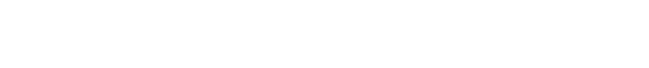 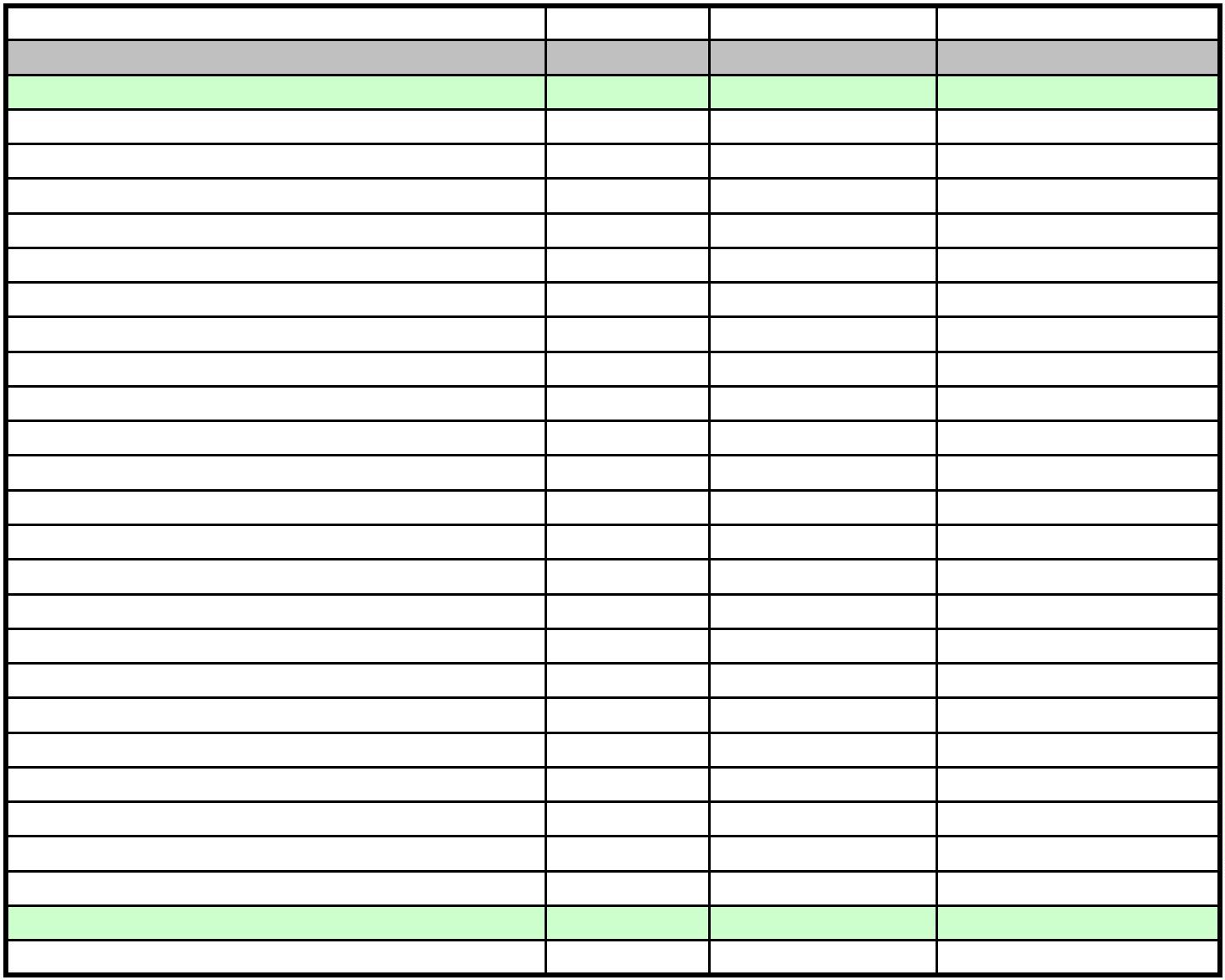 Výkaz výměr elektroinstalace - rozváděč RP2.1Muzeum Vysočiny TřebíčPopis materiáluks,mjedn.cenacelková cenaRozváděč RP2.1Vypínač LT80Jistič B6/1Jistič B10/1Jistič B16/112171215421213116221 320,00 Kč154,00 Kč143,00 Kč143,00 Kč935,00 Kč5 720,00 Kč6 160,00 Kč8 679,00 Kč11 314,00 Kč2 892,00 Kč3 850,00 Kč3 300,00 Kč7 150,00 Kč495,00 Kč616,00 Kč352,00 Kč495,00 Kč24,00 Kč1 320,00 Kč308,00 Kč2 431,00 Kč1 716,00 Kč935,00 KčZdroj 230V/24VDCSpínací jednotka DALIrel4Stmívací jednotka DALIdimStmívací jednotka DALIdim5Převodník dvou sběrnic DALI2netZdroj sběrnice DALI, DALIpwrSwitch Poe, 6pProudový chránič 80/4/0.03Přepěťová ochrana třídy B+C, 3 modulyStykač 2Z, 20A/230V28 600,00 Kč24 640,00 Kč17 358,00 Kč11 314,00 Kč5 784,00 Kč3 850,00 Kč9 900,00 Kč7 150,00 Kč7 920,00 Kč1 232,00 Kč704,00 KčStykač 4Z, 25A/230VLišta N,PE 16mm2Lišta propojovací 3pólová, 16mm2, 1mSvorka Wago 1,5mm2 šedáSvorka Wago 2,5mm2 šedáSvorka Wago 2,5mm2 modráZaslepovací pás 1000mmVýroba a připojení rozváděčeServisní zásuvkaProgramování jednotek a svět. scénVýchozí revize rozváděčeVodiče, drobný montážní materiálOvladače, ostatní1495,00 Kč6056141111111 440,00 Kč1 512,00 Kč378,00 Kč165,00 Kč20 000,00 Kč198,00 Kč25 000,00 Kč3 850,00 Kč1 650,00 Kč27,00 Kč27,00 Kč165,00 Kč20 000,00 Kč198,00 Kč25 000,00 Kč3 850,00 Kč1 650,00 KčPodružný ovládací panelTlačítkový modul DALI4sw1423 100,00 Kč2 263,00 Kč23 100,00 Kč9 052,00 KčCena celkem bez DPH212 002,00 Kč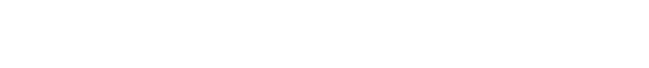 Výkaz výměr elektroinstalace - rozváděč RP2.2Muzeum Vysočiny TřebíčPopis materiáluks,mjedn.cenacelková cenaRozváděč RP2.2Vypínač LT80Jistič B6/1Jistič B10/1Jistič B16/112161311 320,00 Kč154,00 Kč143,00 Kč143,00 Kč935,00 Kč1 320,00 Kč308,00 Kč2 288,00 Kč1 859,00 Kč935,00 KčZdroj 230V/24VDCSpínací jednotka DALIrel4Stmívací jednotka DALIdimStmívací jednotka DALIdim5Převodník dvou sběrnic DALI2netZdroj sběrnice DALI, DALIpwrSwitch Poe, 6pProudový chránič 63/4/0.03Přepěťová ochrana třídy B+C, 3 modulyStykač 2Z, 20A/230V5513121311825 720,00 Kč6 160,00 Kč8 679,00 Kč11 314,00 Kč2 892,00 Kč3 850,00 Kč2 750,00 Kč7 150,00 Kč495,00 Kč28 600,00 Kč30 800,00 Kč112 827,00 Kč11 314,00 Kč5 784,00 Kč3 850,00 Kč8 250,00 Kč7 150,00 Kč8 910,00 Kč704,00 KčLišta N,PE 16mm2352,00 KčLišta propojovací 3pólová, 16mm2, 1mSvorka Wago 1,5mm2 šedáSvorka Wago 2,5mm2 šedáSvorka Wago 2,5mm2 modráZaslepovací pás 1000mmVýroba a připojení rozváděčeServisní zásuvka2465,00 Kč24,00 Kč27,00 Kč27,00 Kč930,00 Kč7064161111 680,00 Kč1 728,00 Kč432,00 Kč165,00 Kč28 000,00 Kč198,00 Kč165,00 Kč28 000,00 Kč198,00 KčProgramování jednotek a svět. scénVýchozí revize rozváděčeVodiče, drobný montážní materiálOvladače, ostatní11130 000,00 Kč3 850,00 Kč1 650,00 Kč30 000,00 Kč3 850,00 Kč1 650,00 KčPodružný ovládací panelTlačítkový modul DALI4sw2423 100,00 Kč2 263,00 Kč46 200,00 Kč9 052,00 KčCena celkem bez DPH348 784,00 Kč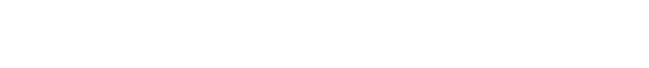 Výkaz výměr elektroinstalace - rozváděč RP2.3Muzeum Vysočiny TřebíčPopis materiáluks,mjedn.cenacelková cenaRozváděč RP2.2Vypínač LT80Jistič B6/1Jistič B10/1Jistič B16/11320141812121312212071192111 320,00 Kč154,00 Kč143,00 Kč143,00 Kč935,00 Kč5 720,00 Kč11 314,00 Kč2 891,00 Kč3 850,00 Kč2 750,00 Kč7 150,00 Kč495,00 Kč352,00 Kč495,00 Kč24,00 Kč1 320,00 Kč462,00 Kč2 860,00 Kč2 002,00 Kč935,00 Kč45 760,00 Kč11 314,00 Kč5 782,00 Kč3 850,00 Kč5 500,00 Kč7 150,00 Kč15 345,00 Kč704,00 KčZdroj 230V/24VDCSpínací jednotka DALIrel4Převodník dvou sběrnic DALI2netZdroj sběrnice DALI, DALIpwrSwitch Poe, 6pProudový chránič 63/4/0.03Přepěťová ochrana třídy B+C, 3 modulyStykač 2Z, 20A/230VLišta N,PE 16mm2Lišta propojovací 3pólová, 16mm2, 1mSvorka Wago 1,5mm2 šedáSvorka Wago 2,5mm2 šedáSvorka Wago 2,5mm2 modráZaslepovací pás 1000mmVýroba a připojení rozváděčeServisní zásuvkaProgramování jednotek a svět. scénVýchozí revize rozváděčeVodiče, drobný montážní materiál990,00 Kč2 880,00 Kč1 917,00 Kč513,00 Kč330,00 Kč20 000,00 Kč198,00 Kč25 000,00 Kč3 850,00 Kč1 650,00 Kč27,00 Kč27,00 Kč165,00 Kč20 000,00 Kč198,00 Kč25 000,00 Kč3 850,00 Kč1 650,00 Kč111Ovladače, ostatníTlačítkový modul DALI4sw32 263,00 Kč6 789,00 KčCena celkem bez DPH167 101,00 KčVýkaz výměr elektroinstalace - rozváděč RP3.1Muzeum Vysočiny TřebíčPopis materiáluks,mjedn.cenacelková cenaRozváděč RP3.1Vypínač LT40Jistič B10/1Jistič B16/1Jistič B16/31511121211182495,00 Kč495,00 Kč715,00 Kč143,00 Kč544,00 Kč935,00 Kč143,00 Kč143,00 Kč544,00 Kč935,00 Kč5 720,00 Kč11 314,00 Kč2 892,00 Kč3 850,00 Kč1 375,00 Kč7 150,00 Kč418,00 Kč352,00 Kč495,00 Kč24,00 KčZdroj 230V/24VDCSpínací jednotka DALIrel4Převodník dvou sběrnic DALI2netZdroj sběrnice DALI, DALIpwrSwitch Poe, 6pProudový chránič 40/4/0.03Přepěťová ochrana třídy B+C, 3 modulyStykač 2Z, 20A/230V11 440,00 Kč11 314,00 Kč5 784,00 Kč3 850,00 Kč1 375,00 Kč7 150,00 Kč3 344,00 Kč704,00 KčLišta N,PE 16mm2Lišta propojovací 3pólová, 16mm2, 1mSvorka Wago 1,5mm2 šedáSvorka Wago 2,5mm2 šedáSvorka Wago 2,5mm2 modráZaslepovací pás 1000mmVýroba a připojení rozváděčeServisní zásuvkaProgramování jednotek a svět. scénVýchozí revize rozváděčeVodiče, drobný montážní materiál1495,00 Kč720,00 Kč486,00 Kč54,00 Kč3018211111127,00 Kč27,00 Kč165,00 Kč15 000,00 Kč198,00 Kč20 000,00 Kč2 750,00 Kč1 100,00 Kč165,00 Kč15 000,00 Kč198,00 Kč20 000,00 Kč2 750,00 Kč1 100,00 KčOvladače, ostatníTlačítkový modul DALI4sw22 263,00 Kč4 526,00 KčCena celkem bez DPH93 287,00 Kč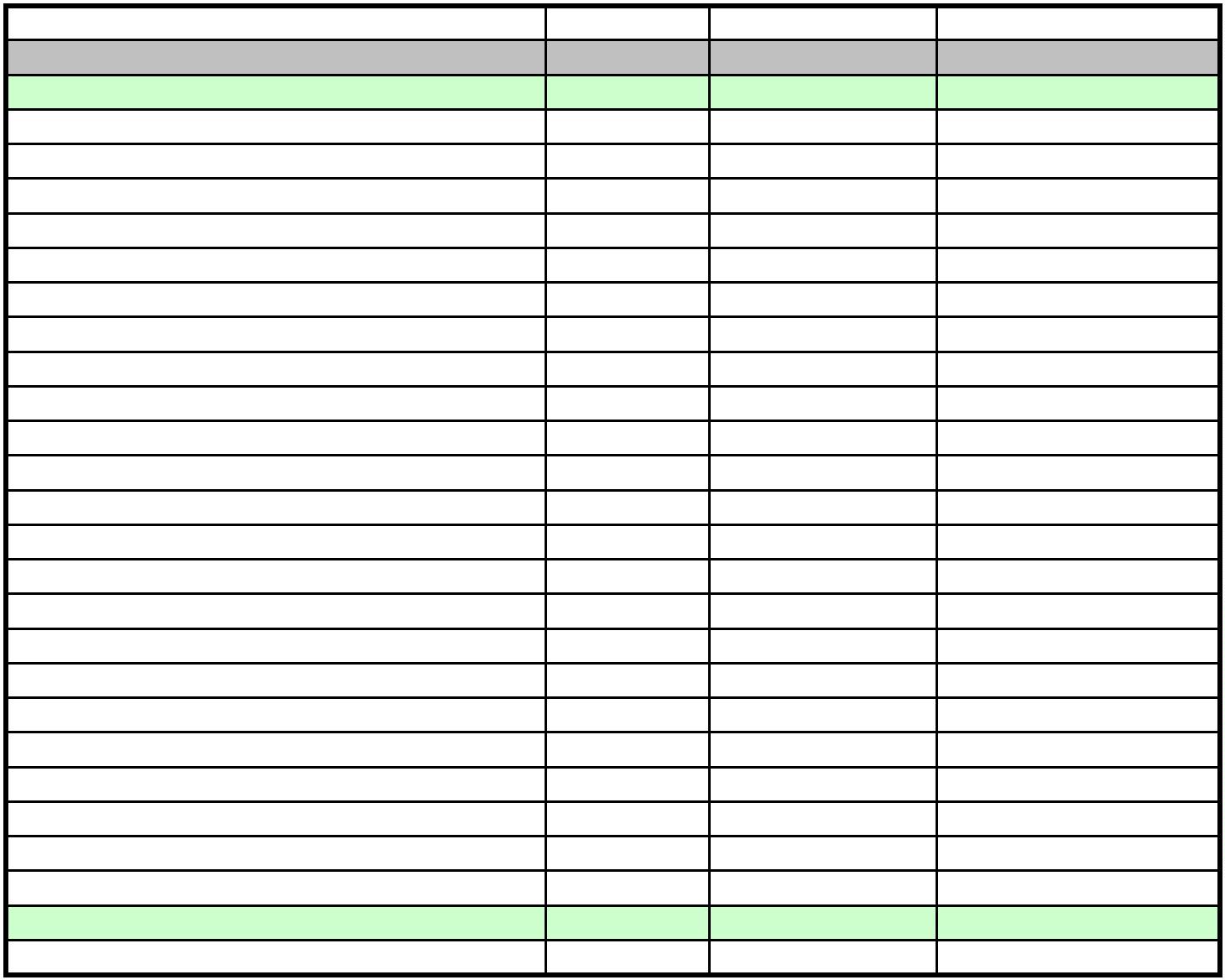 Výkaz výměr elektroinstalace - rozváděč RP3.2Muzeum Vysočiny TřebíčPopis materiáluks,mjedn.cenacelková cenaRozváděč RP3.2Vypínač LT40Jistič B10/1Jistič B16/1Jistič B16/3151111121114212082111111495,00 Kč495,00 Kč715,00 Kč143,00 Kč545,00 Kč935,00 Kč143,00 Kč143,00 Kč545,00 Kč935,00 Kč5 720,00 Kč11 314,00 Kč2 892,00 Kč3 850,00 Kč1 375,00 Kč7 150,00 Kč418,00 Kč352,00 Kč495,00 Kč24,00 KčZdroj 230V/24VDCSpínací jednotka DALIrel4Převodník dvou sběrnic DALI2netZdroj sběrnice DALI, DALIpwrSwitch Poe, 6pProudový chránič 40/4/0.03Přepěťová ochrana třídy B+C, 3 modulyStykač 2Z, 20A/230V5 720,00 Kč11 314,00 Kč5 784,00 Kč3 850,00 Kč1 375,00 Kč7 150,00 Kč1 672,00 Kč704,00 KčLišta N,PE 16mm2Lišta propojovací 3pólová, 16mm2, 1mSvorka Wago 1,5mm2 šedáSvorka Wago 2,5mm2 šedáSvorka Wago 2,5mm2 modráZaslepovací pás 1000mmVýroba a připojení rozváděčeServisní zásuvkaProgramování jednotek a svět. scénVýchozí revize rozváděčeVodiče, drobný montážní materiál495,00 Kč480,00 Kč216,00 Kč54,00 Kč27,00 Kč27,00 Kč165,00 Kč15 000,00 Kč198,00 Kč20 000,00 Kč2 750,00 Kč1 100,00 Kč165,00 Kč15 000,00 Kč198,00 Kč20 000,00 Kč2 750,00 Kč1 100,00 KčOvladače, ostatníTlačítkový modul DALI4sw12 263,00 Kč2 263,00 KčCena celkem bez DPH83 123,00 Kč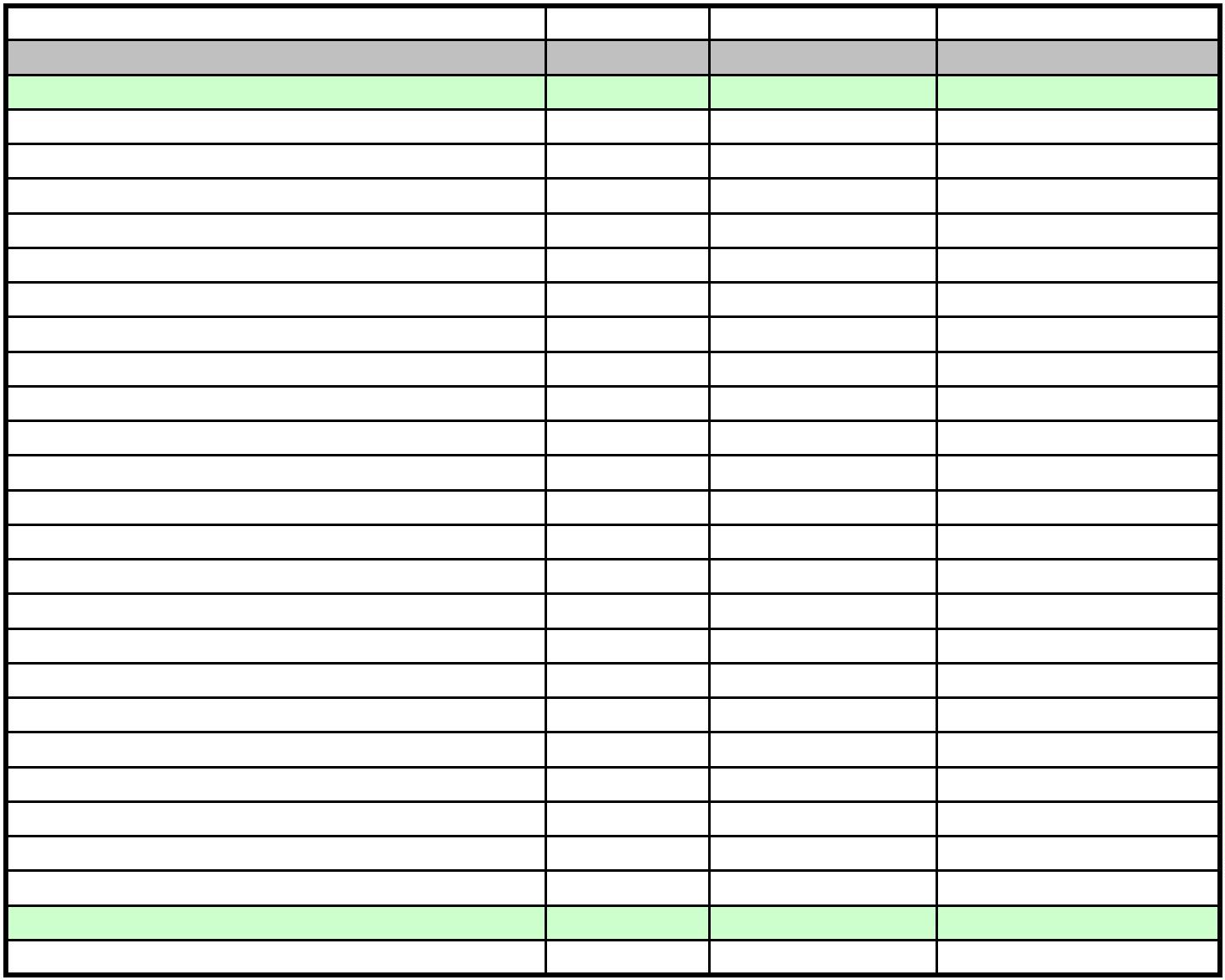 Oceněný výkaz výměr osvětlovací technikyMuzeum Vysočiny TřebíčNabízené plněníOznačeníPopis - podroný popis je uveden v části "Technická specifikace"závěsné svítidlo 230V/50Hz, 60W/827, >6700 lm, difúzní vyzařování, rozměr00x600x80mm, >50000 hod, LED, vč. závěsů; vzhled svítidla musí být v souladuse svítidly ozn B1, B1 NO, B2 a B2 NO.(název výrobce a typ, model, označení apod. nabízeného výrobku)jedn. cena17 876,82 Kč1 767,35 Kčks, mcelková cena6A1LUCIS, IZAR5,0089 384,10 Kčstávající atypický lustr 230V/50Hz, 14x světlomet (A2), d=1300 mm (A2), výměnaA2 - světlomet světlometů a napájecích zdrojů; napájecí zdroje jsou integrovány ve svítidle.iGuzzini, LASER70,00123 714,50 Kčstávající atypický lustr 230V/50Hz, 22x světlomet (A3), d=1800 mm (A3), výměnaA3 - světlomet světlometů a napájecích zdroj; napájecí zdroje jsou integrovány ve svítidleiGuzzini, LASERiGuzzini, DRIVERiGuzzini, DRIVERBRIOLOSRAMOSRAMOSRAMOSRAMOSRAM1 767,35 Kč1 062,10 Kč1 062,10 Kč10,00 Kč200,00 Kč950,00 Kč120,00 Kč120,00 Kč150,00 Kč66,0025,0021,00136,0048,008,0096,0010,001,00116 645,10 Kč26 552,50 Kč22 304,10 Kč1 360,00 Kč9 600,00 Kč7 600,00 Kč11 520,00 Kč1 200,00 Kč150,00 KčA2 - driver230V/ 50Hz, Iout = 550 mA (DC)A3 - driver230V/ 50Hz, Iout = 550 mA (DC)A1P, A2PA4černá distanční podložka 42/50 mmLED žárovka G9 230Vac, 4,2W, 470 lm, 2700 K,A5A6RETROFIT DULUX LED L55 HF & AC MAINS V 25W 830 2G11LED žárovka CLAS B 40 V 4W 827 FIL CL E14A7LED žárovka CLAS B 40 V 4W 827 FIL CL E14A8LED žárovka ST CLAS A 40 CL 4 W/2700 K E27 FILnástěnné lineární LED svítidlo 230V/50Hz, 45W/830, 4300lm, l=1200 mm, IP20,bíléB1LUCIS, IZAR7 009,86 Kč8 725,86 Kč5 908,50 Kč5,006,0035 049,30 Kč52 355,16 Kč118 170,00 Kčnástěnné lineární LED svítidlo 230V/50Hz, 45W/830, 4300lm, l=1200 mm, IP20,vyzbrojené nouzovým modulem, vlastní baterie, 1 hod., bílénástěnné lineární LED svítidlo 230V/50Hz, 35W/830, 3000lm, l=900 mm, IP20,bíléB1 NOB2LUCIS, IZAR, ATYP NOLUCIS, IZAR20,00nástěnné lineární LED svítidlo 230V/50Hz, 35W/830, 3000lm, l=900 mm, IP20,vyzbrojené nouzovým modulem, vlastní baterie, 1 hod., bíléLED žárovka G9 230Vac, 4,2W, 470 lm, 2700 KB2 NOB3LUCIS, IZAR, ATYP NOOSRAM7 624,50 Kč200,00 Kč2,0040,0015 249,00 Kč8 000,00 KčLED nástěnné svítidlo s opálovým krytem a nouzovým modulem, svlastní baterií,1 hod., 230V/50Hz, 28W,3000K, 2300lm, bíléB4LUCIS, MAIA5 782,14 Kč5,0028 910,70 Kčnástěnné vestavné čtvercové LED svítidlo 230V/50Hz, 15W/830, 400lm, l<200mm, IP66, IK08, s nouzovým modulem, s vlastní baterií, 1 hod.,montážní pouzdro, šedéB5iGuzzini, WALKYiGuzzini15 429,05 Kč1 638,65 Kč2,002,0030 858,10 Kč3 277,30 KčB5 - pouzdronástěnné lineární LED svítidlo 230V/50Hz, 25W/830, 2000lm, l=600 mm, IP20,bílénástěnné lineární LED svítidlo 230V/50Hz, 25W/830, 2000lm, l=600 mm, IP20,vyzbrojené nouzovým modulem, s vlastní baterií, 1 hod., bíléB6LUCIS, IZAR4 601,22 Kč7 431,84 Kč20,002,0092 024,40 Kč14 863,68 KčB6 NOLUCIS, IZAR, ATYP NOlištový LED světlomet 230V/50Hz, 32W/930, SDCM ≤ 2, 2400 - 2700 lm, ručníregulace, IP20, směrování 360°/90°, mechanická aretace nasměrování, sC1možností výměny optiky v rozsahu Spot až Wide Flood - BARVA ČERNÁiGuzzini, PALCOiGuzziniiGuzziniiGuzziniiGuzzini8 987,55 Kč671,45 Kč671,45 Kč587,60 Kč2 057,25 Kč139,0030,0030,0040,0020,001 249 269,45 Kč20 143,50 Kč20 143,50 Kč23 504,00 Kč41 145,00 KčC1.P1C1.P2C1.P3C1.P4reflektor Floodreflektor Wide Floodrefraktorclonící klapkylištový LED světlomet 230V/50Hz, 32W/930, SDCM ≤ 2, 1900 - 2200 lm, ručníregulace, IP20, směrování 360°/90°, mechanická aretace nasměrování, smožností výměny optiky v rozsahu Spot až Wide Flood, BARVA ČERNÁ,C2INSTALACE DO ROZETYzpevňovací kroužekreflektor SpotiGuzzini, PALCOiGuzziniiGuzzini10 145,85 Kč869,05 Kč748,80 Kč23,0023,0023,005,00233 354,55 Kč19 988,15 Kč17 222,40 Kč11 293,75 KčC2.P1C2.P2C2.P3clonící klapkyiGuzzini2 258,75 Kčlištový LED světlomet 230V/50Hz, 32W/930, SDCM ≤ 2, 1900 - 2200 lm, ručníregulace, IP20, směrování 360°/90°, mechanická aretace nasměrování, smožností výměny optiky v rozsahu Spot až Wide Flood, BARVA BÍLÁ, INSTALACEC3DO LIŠTiGuzzini, PALCOiGuzziniiGuzziniiGuzziniiGuzzini8 987,55 Kč671,45 Kč671,45 Kč587,60 Kč2 057,25 Kč144,0040,0020,0030,0010,001 294 207,20 Kč26 858,00 Kč13 429,00 Kč17 628,00 Kč20 572,50 KčC1.P1C1.P2C1.P3C1.P4reflektor Floodreflektor Wide Floodrefraktorclonící klapkyosvětlení infopanelu (D3) - REPASE na zdroje LED: individuální ovládánísvětelného toku, pásek LED 2000 lm/m, 160 lm/W, 3000K, 24 Vdc, Ra=>95,L90B10>60000 hod., hliníkový "U" profil, opálový optický kryt, včetně koncovek apříchytek, R2 - napájecí zdroj s ruční regulací push dim, tlačítkoT1 - 1 mBarthelme3 372,72 Kč16,0053 963,52 KčStrana 1 z 2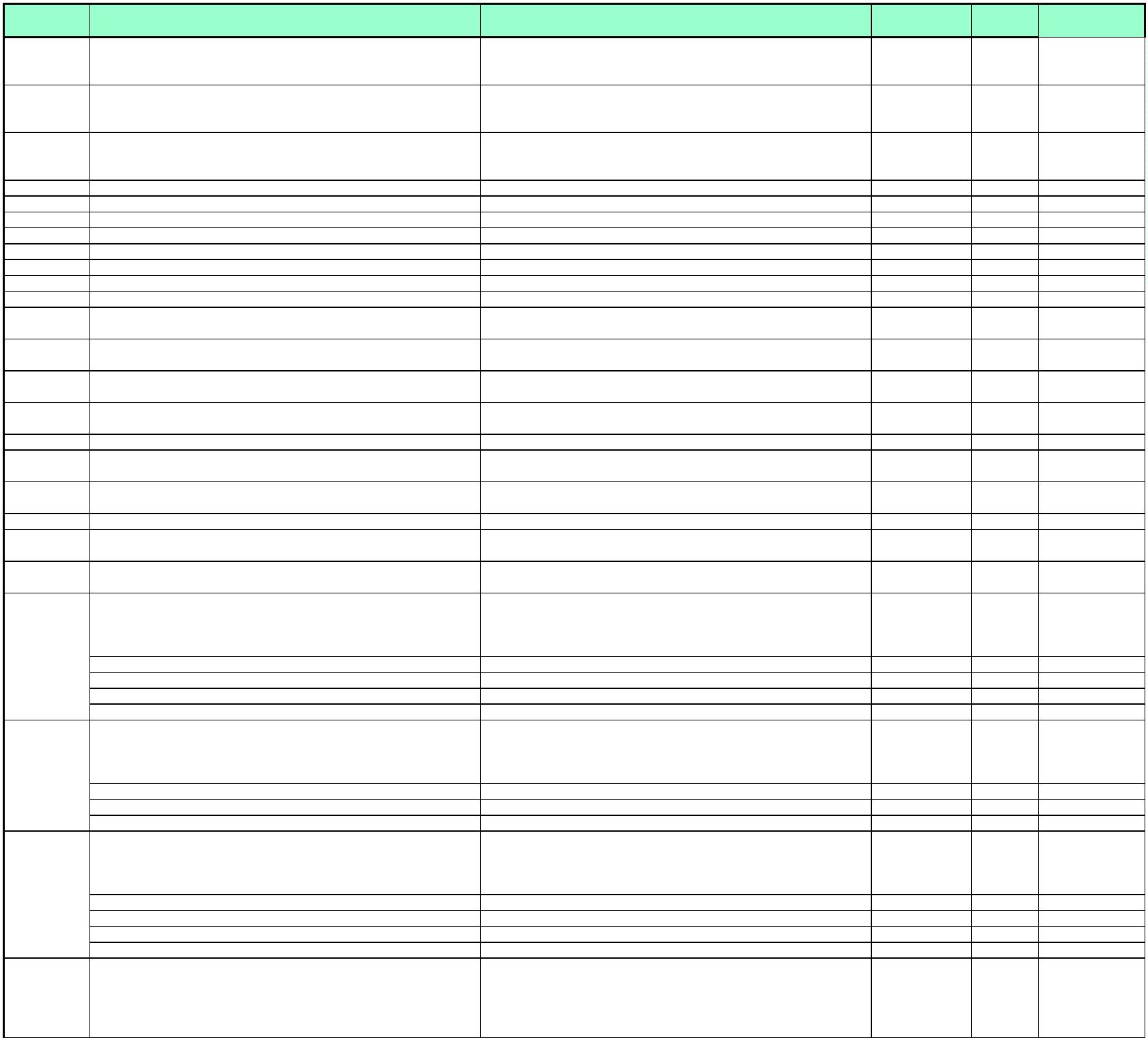 osvětlení infopanelu (D3) - REPASE na zdroje LED: individuální ovládánísvětelného toku, pásek LED 2000 lm/m, 160 lm/W, 3000K, 24 Vdc, Ra=>95,L90B10>60000 hod., hliníkový "U" profil, opálový optický kryt, včetně koncovek apříchytek, R2 - napájecí zdroj s ruční regulací push dim, tlačítkoT2 - 0,6 mT3 - 1,2 mT4 - 1,5 mBarthelmeBarthelme3 372,72 Kč3 372,72 Kč3 372,72 Kč9,001,004,0030 354,48 Kč3 372,72 Kč13 490,88 Kčosvětlení infopanelu (D3) - REPASE na zdroje LED: individuální ovládánísvětelného toku, pásek LED 2000 lm/m, 160 lm/W, 3000K, 24 Vdc, Ra=>95,L90B10>60000 hod., hliníkový "U" profil, opálový optický kryt, včetně koncovek apříchytek, R2 - napájecí zdroj s ruční regulací push dim, tlačítkoosvětlení infopanelu (D3) - REPASE na zdroje LED: individuální ovládánísvětelného toku, pásek LED 2000 lm/m, 160 lm/W, 3000K, 24 Vdc, Ra=>95,L90B10>60000 hod., hliníkový "U" profil, opálový optický kryt, včetně koncovek apříchytek, R2 - napájecí zdroj s ruční regulací push dim, tlačítkoABB tlačítko č.1/0So 1/0S 3559-A91345, ABB Tango kryt vypínače bílá 3558A-A651 B, ABB Tango rámeček bílá 3901A-B10 B, Krabice lištová KOPOS LK 80x28 THB bílá pro TangoBarthelmeABBT1-T4.P1T1-T4.P2323,70 Kč24,00 Kč30,0030,009 711,00 Kč720,00 Kčpříchytka párzávěsná napájecí tříokruhová lišta 230V/50Hz, nepřímé vyzařování, včetněpříslušenství, barva bílá. Pro nepřímé osvětlení bude LED pásek LED 2000 lm/m,160 lm/W, 3000K, 24 Vdc, L90B10>60000 hod., Ra>90, R1 - napájecí zdroj 24V, sTAx.yTA4.0TAP1TAP2TAP3TAP4TAP5TAP6optickým opálovým krytem, barva bílá.napájecí tříokruhová lišta 230V „H“ se sběrnicí DALI, l=4000 mm, bílázáslepka „H“, bíláSTUCCHI, H TRACKSTUCCHISTUCCHIiGuzziniSTUCCHISTUCCHISTUCCHISTUCCHI7 564,00 Kč73,60 Kč25,001,006,0012,0012,001,00189 100,00 Kč73,60 Kč8 392,80 Kč3 264,00 Kč4 358,40 Kč976,80 Kčnapájecí kabel1 398,80 Kč272,00 Kč363,20 Kč976,80 Kč1 188,00 Kčpřímá spojka skrytá „H“, elektrickápřímá spojka skrytá „H“ mechanickápřímá spojka „H“ s napájením, bílá"L" spojka profilu „H“ s napájením, polarita ext. , bílá16,0019 008,00 KčTAP7"T" spojka profilu „H“ s napájením, polarita ext. levá - zemění int. pravá , bíláSTUCCHI1 856,00 Kč1,001 856,00 KčTAP8TAP9TAP10TAP11TAP12TAP13"T" spojka profilu „H“ s napájením, polarita ext. pravá - zemění int. levá , bílázávěsný element - dlouhýSamosvorný váleček s milimetrickou regulací pro závěsný elementšrouby - balení 100kslankový závěs 1,5mm - L = 2mStropní úchyt - nerez válečekSTUCCHISTUCCHISTUCCHISTUCCHISTUCCHISTUCCHI1 856,00 Kč376,00 Kč194,40 Kč280,00 Kč180,00 Kč143,20 Kč1,0090,0090,001,0090,0090,001 856,00 Kč33 840,00 Kč17 496,00 Kč280,00 Kč16 200,00 Kč12 888,00 Kčhliníkový vložený profil "úzký-zasunutý" pro nepřímý lineární LED pásek, prolištu "H", l=2000 mmhorní kryt - opálový - L=2000mmTAP14TAP15STUCCHISTUCCHI212,80 Kč593,60 Kč50,0050,0010 640,00 Kč29 680,00 Kčlineární modul do závěsné 3f lišty, pásek LED 2000 lm/m, 160 lm/W, 24 Vdc,Ra=>95, L90B10>60000 hod, délka L = 5 m.R1 - napájecí napěťový zdroj 230VAC/24V/DC, 100W, stmívání 1 - 100%, DALI,SELV, MM, B10/6ks, IP20závěsná napájecí tříokruhová lišta 230V/50Hz, 16A, DALI, bílánapájecí koncovkaMAx.yBarthelme7 920,00 Kč20,00158 400,00 KčMA.P1TC1.0TC1.P1TC1.P2Tridonic, DRIVERiGuzzini, STANDARDiGuzzini1 335,97 Kč1 115,40 Kč583,70 Kč94,25 Kč25,004,004,004,0033 399,25 Kč4 461,60 Kč2 334,80 Kč377,00 KčzáslepkaiGuzzinilineární LED modul v AL profilu s rozptylným krytem, 24V/DC, max. 30W/m,3000K, 3800lm/m, Ra>90, IP20, III, délka L = 2 m"U" profil L=2mopálový optický kryt L=2 mkoncovka párMBx.yMB.P1MB.P2MB.P3MB.P4MB.P5BarthelmeBarthelmeBarthelmeBarthelmeBarthelmeBarthelme4 102,40 Kč221,60 Kč346,40 Kč24,00 Kč24,00 Kč24,00 Kč56,0056,0056,0056,0056,00112,00229 734,40 Kč12 409,60 Kč19 398,40 Kč1 344,00 Kč1 344,00 Kč2 688,00 Kčkoncovka pár s dírou pro kabelpříchytka párR1 - napájecí napěťový zdroj 230VAC/24V/DC, 100W, stmívání 1 - 100%, DALI,SELV, B10/6ks, IP20MB.P6Tridonic, DRIVER1 335,97 Kč38,0050 766,86 KčLOVATO II přisazené, optika "route", 3W LED 340 lm BASIC IP41 1h , svítící přivýpadku, bílé, včetně konzole "L" - úchytzávěsné/přisazené nouzové svítidlo 230V/50Hz, 1h, 1W, bez piktogramuzávěsné/přisazené nouzové svítidlo 230V/50Hz, 1h, 1W s piktogramem.demontáž osvětlovací technikymontáž osvětlovací technikynastavení úrovně osvětlení a osvětlení výstavyrežie a dopravaN1NONO-PMODUS, LOVATOMODUS, INFINITYMODUS, INFINITY1 919,06 Kč1 651,65 Kč1 651,65 Kč450,00 Kč550,00 Kč780,00 Kč8,0016,003,00160,00500,00100,001,0015 352,48 Kč26 426,40 Kč4 954,95 Kč72 000,00 Kč275 000,00 Kč78 000,00 Kč49 500,00 Kč49 500,00 KčCelkem položky bez DPHDPHCelkem včetně DPH5 316 960,88 Kč1 116 561,78 Kč6 433 522,66 Kč21%Strana 2 z 2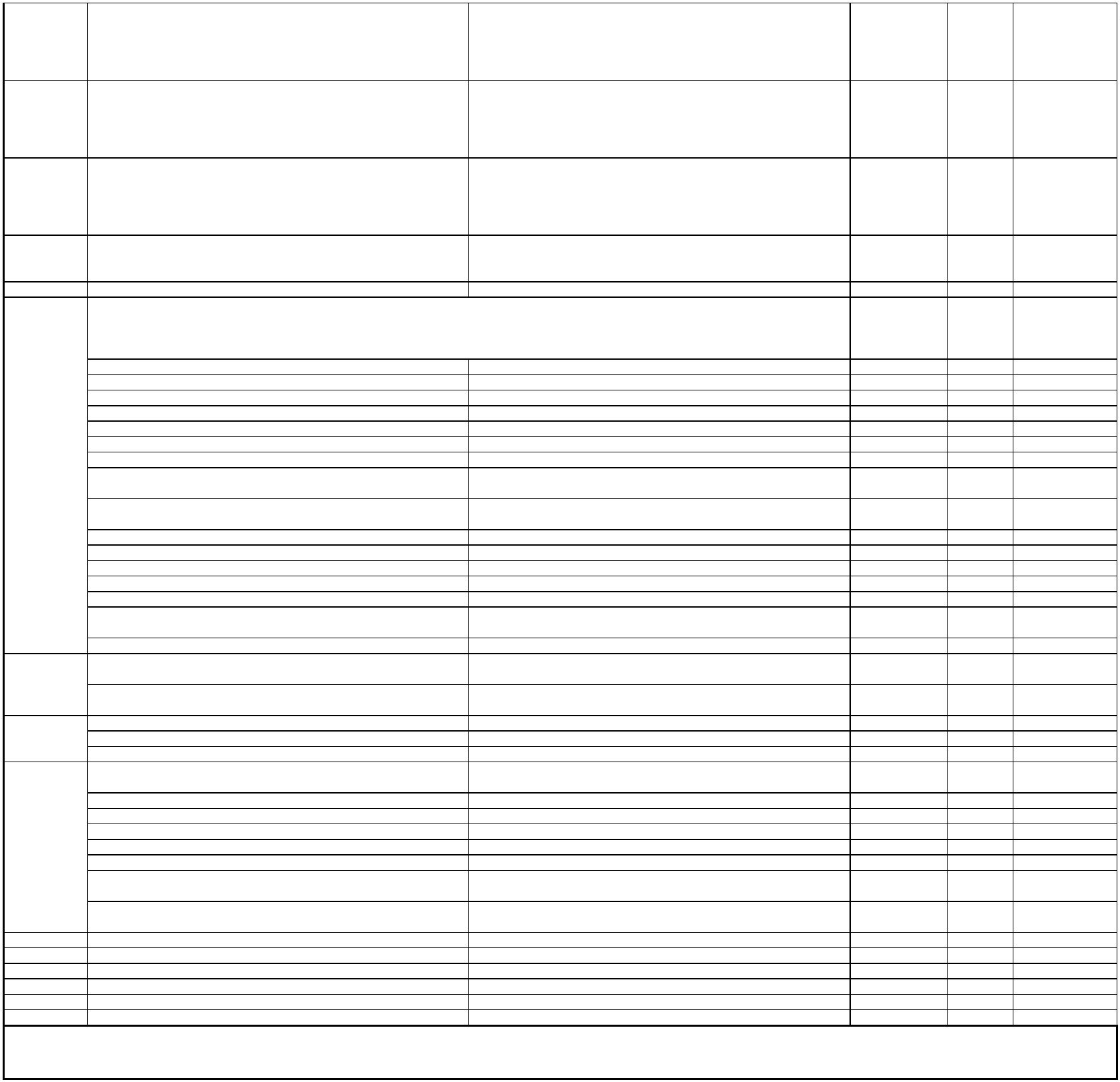 